Муниципальное дошкольное образовательное учреждение«Центр развития ребёнка – детский сад №1 «Берёзка» первой категории г.ВерхнеуральскаПрограмма развития Муниципального дошкольного образовательного учреждения «Центр развития ребёнка – детский сад №1 «Берёзка» первой категории г.Верхнеуральскана 2022-2026гг.г. Верхнеуральск 2022г.ОГЛАВЛЕНИЕПАСПОРТ ПРОГРАММЫ РАЗВИТИЯ МДОУ ЦРР д/с №1  «Берёзка» г.ВерхнеуральскаКОНЦЕПТУАЛЬНЫЕ ОСНОВАНИЯ РАЗРАБОТКИ ПРОГРАММЫ РАЗВИТИЯСоциально-экономические преобразования в России привели к необходимости модернизации многих социальных институтов и, в первую очередь, системы образования.Программа развития МДОУ ЦРР д/с №1 «Берёзка» г.Верхнеуральска до 2026 года представляет собой управленческий документ, предусматривающий реализацию комплекса мероприятий и создания необходимых условий в образовательной организации для достижения определённых документами стратегического планирования целей государственной политики в сфере образования на принципах проектного управления.Программа развития разработана на основе проектного управления, закреплённого в Постановлении Правительства РФ от 12.10.2017 N 1242 (ред. от 17.07.2019) «О разработке, реализации и об оценке эффективности отдельных государственных программ Российской Федерации» и предусматривает возможность достижения целевых показателей с опорой на внутренние и привлечённые ресурсы.Программа развития является основанием для интеграции образовательной организации в сетевые сообщества (объединения, кластеры) системы образования по приоритетам развития образования.Программа как проект перспективного развития образовательной организации призвана:обеспечить достижение целевых показателей Государственной программы Российской Федерации «Развитие образования» на срок 2018 - 2025 годы (утверждённой постановлением Правительства Российской Федерации от 26 декабря 2017 г. № 1642) и стратегических целей Национального проекта «Образование» в деятельности образовательной организации;обеспечить качественную реализацию государственного задания и всесторонне удовлетворение образовательных запросов субъектов образовательных отношений;Проекты, представленные для реализации плана Программы развития, рассчитаны на весь период с 2022г по 2026 год.ИНФОРМАЦИОННАЯ СПРАВКА             Юридический адрес организации:Адрес: 457630, Россия, Челябинская область, Верхнеуральский район,                                    г. Верхнеуральск,  ул. Р.  Люксембург, 53Тел/факс 8 (35143) 2-24-08   https://crr-ds1-verhneuralsk.educhel.ruе/mail - marina.more2014@yandex.ruУчредитель: Управление образования администрации Верхнеуральского муниципального района Челябинской областиМуниципальное дошкольное образовательное учреждение «Центр развития ребёнка-детский сад №1 «Берёзка» первой категории г. Верхнеуральска основано в1981 году.Фамилия, имя, отчество руководителя: Трясцина Марина НиколаевнаЗдание: 2-хэтажное, типовое.Режим работы: пятидневная рабочая неделя; с 730 до 1800Проектная мощность: 210 чел./ фактически:  170  чел.Проектная мощность: 210 чел./ фактически:  170  чел.Здание детского сада  построено по проекту, двухэтажное, светлое, центральное отопление, вода, канализация, сантехническое оборудование в удовлетворительном состоянии. Групповые комнаты и спальные комнаты отделены друг от друга. Каждая группа имеет свой вход. Имеется  музыкальный зал и физкультурный зал,  методический кабинет и логопедический кабинет, компьютерный класс.Кухня – пищеблок расположена на первом этаже (заготовочная и варочная).Кухня обеспечена необходимыми наборами оборудования: бытовой холодильник – 5 шт, морозильная камера – 3 шт., электроплиты – 2 шт., электрическая мясорубка- 2 шт., овощерезка, картофелечистка, электрический водонагреватель, электрические сковороды, универсальный привод, конвектор.Прачечная оборудована 3 стиральными машинами с автоматическим управлением и гладильный станок.Медицинский кабинет оборудован и лицензирован, имеет  изолятор, прививочный кабинет.	Общая площадь территории детского сада занимает 9747 кв.м., для каждой группы есть отдельный участок, на котором размещены игровые постройки, есть теневые навесы.Структура Детского сада (количество групп, дополнительных помещений, режим работы):Медицинский блок (медицинский кабинет, процедурный кабинет); Пищеблок;Прачечная.Режим работы: 5 дней в неделю с длительностью пребывания 10.30 часов в день (с07.30 до 18.00.00), выходные дни – суббота, воскресенье и праздничные дни. Предмет деятельности ДОУ:Реализация основной образовательной программы дошкольного образования; присмотр и уход за детьми в возрасте от полутора лет до прекращения образовательных отношений; реализация дополнительных общеобразовательных, общеразвивающих программ.Социальное партнерство:Дополнительные образовательные услуги:Направления дополнительных образовательных услуг, оказываемых специалистами учреждения, определены в соответствии с запросами родителей воспитанников, с учётом оздоровительно - образовательного потенциала социума.Группа здоровья, для профилактики плоскостопия и формирования осанки;Танцевальная ритмика, для развития чувства ритма и танцевальных движений;Театрально-музыкальная студия, для развития творческих способностей, социального воспитания и развития.Кадровое обеспечение Учреждения:Общее количество сотрудников: 47Общее количество педагогов – 21 человекВоспитателей – 13;Музыкальных руководителей – 2;Инструктор физвоспитания – 1;Педагог-психолог - 1Учитель - логопед – 2;Учитель-дефектолог - 1Заведующая  - 1;Старший воспитатель – 1;Краткая характеристика педагогических кадров.1.   По уровню образования2.   По стажу работы3.    По квалификационным категориямАНАЛИЗ РЕЗУЛЬТАТИВНОСТИ И ЭФФЕКТИВНОСТИ РЕАЛИЗАЦИИ  ПРОГРАММЫ РАЗВИТИЯ ЗА ПЕРИОД 2019 – 2021 ГГАнализ достигнутых в 2019 – 2021 гг. результатов позволил определить, что важнейшим фактором, обеспечивающим результативность деятельности МДОУ ЦРР д/с №1 «Берёзка» г. Верхнеуральска, является согласованность всех направлений деятельности на основе оптимального распределения ресурсов для решения поставленных задач.SWOT-анализ оценки уровня развития учреждения и его готовности к реализации Федерального государственного образовательного стандарта дошкольного образования показал, что наряду с наличием достаточно полной инфраструктуры учреждения, способной обеспечить доступность образования, спектр вариативных образовательных услуг; работу педагогического коллектива, ориентированного на инновации в образовании; позитивным опытом организации воспитательно - образовательной работы в учреждении; существовало ряд проблем:SWOT- АНАЛИЗ оценки уровня развития Учреждения и готовности к реализации Федерального государственного образовательного стандарта дошкольного                                                             образования за 2019-2021 гг.,Таким образом, слабые стороны образовательной системы МДОУ ЦРР д/с №1 «Берёзка» г. Верхнеуральска позволяют говорить о необходимости перехода образовательного учреждения в режим развития. Оценка стартовых условий показывает, что в МДОУ имеются практически все условия перехода в режим развития:наличие развитой материально-технической базы и высококвалифицированных кадров;готовность администрации, педагогов и родителей к внедрению инноваций;сбалансированность интересов всех участников образовательного процесса;организация	научно	-	методического	сопровождения	реализации  преобразований;наличие эффективной системы управления;постоянное расширение внешних связей, развитие сотрудничества;изучение и использование позитивного опыта других ДОУ, создание банка инноваций. Целью Программы развития являлось обеспечение условия для функционирования ДОУ как открытого, современного учреждения реализующего качественные образовательные услуги, максимально удовлетворяющие социальный заказ государства и родительского  сообщества ДОУ.Задачи:- Совершенствование содержания и технологий воспитания и обучения,  в том числе информационно-коммуникативных- Совершенствование системы здоровьесберегающей и здоровьеформирующей  деятельности организации, с учетом индивидуальных особенностей дошкольников на основе использования современной технологии сохранения и стимулирования здоровья; - Совершенствование и обновление системы взаимодействия с семьями воспитанников, содействие повышению роли родителей  в образовании ребенка дошкольного возраста; - Обновление и расширение материально-технической базы ДОУ в соответствии с требованиями времени и задачами работы коллектива;- Расширение сферы дополнительного  образования, как совокупности услуг доступных для широких групп воспитанников.  Реализация мероприятий в течение 2019-2021 годов позволила обеспечить:- доступность качественного дошкольного образования;-  развитие    воспитанников     посредством    выстраивания    индивидуальной траектории;- создание эффективной системы мониторинга и информационного обеспечения образования; - усиление воспитательной функции системы образования;- укрепление кадрового потенциала, повышение социального статуса работника  ДОУ;- совершенствование экономических механизмов функционирования и развития системы образования в ДОУ.В результате реализации Программы:- повысилась удовлетворённость участников образовательных отношений качеством образовательных услуг; -повысилась эффективность использования современных образовательных технологий, в том числе здоровьесберегающих; - повысился уровень квалификации педагогов;- модернизирована система оценки качества образования; ( может убрать, она у нас стоит в проекте на 2022-2026 г - в ДОУ созданы условия, соответствующие требованиям Федерального государственного образовательного стандарта;- Более 50%  старших воспитанников охвачены программами дополнительного образования;-сформирована современная модель образовательного пространства ДОУ, ориентированного на обеспечение задач инновационного развития ДОУ и его конкурентоспособности в социуме;-укомплектованный высококвалифицированными кадрами и продуктивно осуществляющий деятельность в современных условиях модернизации образования, педагогический коллектив;- улучшены качества личностно-ориентированной образовательной среды, положительно влияющей на физическое, психическое и нравственное благополучие воспитанников;Был составлен план действий по реализации проектов, рассчитанный на 3 года развития ДОУ. Ежегодно проводился анализ реализации мероприятий этапов Программы развития МДОУ ЦРР д/с №1 «Берёзка» г. Верхнеуральска. На сегодняшний день все этапы реализованы. Программа развития МДОУ ЦРР д/с №1 «Берёзка» г. Верхнеуральска выполнена полностью. В процессе проблемно-ориентированного анализа фактов, отражающих эффективность реализации Программы развития, была сформирована объективная картина деятельности МДОУ по состоянию на 01.12.2021 года.Основные результаты достижения индикативных показателей  программы  развития МДОУ ЦРР д/с №1 «Берёзка г. Верхнеуральска за период с 2019 - по 2021 гг.1. Развитие способностей и творческого потенциала каждого ребенка через расширение сети дополнительного образования, в т.ч. дополнительных платных образовательных услуг МДОУ Произошло небольшое увеличение доли воспитанников, занятых в системе дополнительного образования. Выбор дополнительных услуг родителями в основном ограничивается 2 видами. Некоторые дети посещают другие учреждения дополнительного образования в городе.В микрорайоне, где находится МДОУ развитая сеть дополнительного образования, конкуренцию составляют многочисленные детские объединения допобразования.В МДОУ в образовательном учреждении ежегодно проводится мониторинг «Выявление спроса на дополнительные платные образовательные услуги, организованные в МДОУ ЦРР д/с №1 «Берёзка» г. Верхнеуральска,  который позволяет нам выявить, наиболее актуальные образовательные услуги.По итогам проверки дополнительных платных образовательных услуг было выяснено: из 4 предложенных, востребованными становятся 2- 3 объединения.Платные дополнительные образовательные услуги предоставляются физическим лицам в соответствии с образовательными программами и условиями договора об оказании платных дополнительных образовательных услуг. Договор на оказание платных дополнительных услуг заключается в письменной форме в двух подлинных экземплярах, имеющих равную юридическую силу по одному каждой изсторон.Учебные занятия в порядке оказания дополнительных платных образовательных услуг проводятся согласно расписанию, утвержденному заведующим детским садом.Для оказания платных образовательных услуг в учреждении созданы следующие условия:- соответствие действующим санитарным нормам (СанПин);- соответствие требованиям по охране и безопасности здоровьяпотребителей услуг;- качественное кадровое обеспечение;- необходимое учебно-методическое и техническое обеспечение.Образовательная деятельность построена в игровой форме, педагоги работают с учетом индивидуальных и возрастных особенностей дошкольников.Дополнительные образовательные услуги работают в соответствии с нормативно – правовой базой, учебным планом, рабочими программами педагогов.2. Повышение уровня профессиональной компетенцииСведения о прохождении курсов повышения квалификации педагогических работников МДОУ ЦРР д/с №1 «Берёзка                                        г. Верхнеуральска за 2019-2021 гг.В течение 2019-2021 гг. коллектив МДОУ принимал активное участие педагогов и воспитанников, занимал призовые места. Большое внимание уделяется обобщению и распространению передового педагогического опыта работников детского сада, что отражается в публикациях педагогов.Участие педагогов в профессиональных конкурсахПубликации педагоговУчастие воспитанников МДОУ в конкурсахВ соответствие с критериями оценивания кадровых условий можно сказать следующее: образовательный уровень соответствует профессиональному стандарту педагога, все педагоги учреждения имеют профильное педагогическое дошкольное образование, имеют соответствующий квалификационный уровень. Все педагоги владеют на достаточном уровне психолого - педагогическими технологиями для работы с разными категориями детей, повышают свой профессионализм через самообразование, курсовую подготовку. В связи с организацией в МДОУ работы группы компенсирующей направленности для детей с ОВЗ все работающие педагоги с данной категорией детей прошли курсы повышения квалификации по данному профилю. Все это в комплексе дает хороший результат в организации педагогической деятельности и улучшении качества образования и воспитания дошкольников.Педагоги постоянно повышают свой профессиональный уровень, эффективно участвуют в работе методических объединений, знакомятся с опытом работы своих коллег и других дошкольных учреждений, занимаются самообразованием. Активно участвуют в работе районных методических объединений, конкурсах профессионального мастерства, организуют мастер-классы, проводят открытые мероприятия и т.д. О высоком уровне профессионализма   педагогов   МДОУ   свидетельствуют результаты    участия в   профессиональных   конкурсах   районного,   областного   уровней. («Педагог года в дошкольном учреждении», «Лучший центр по экологическому воспитанию»,  областной конкурс методических материалов по профилактике детского дорожно-транспортного травматизма,  методическая выставка «Методика. Опыт. Качество»,  «Лучшая образовательная организация по профилактике дорожно-транспортного травматизма»). ВМДОУ создан благоприятный                                               психологический микроклимат.	Разработана система материального стимулирования педагогов за ведение инновационной деятельности, за участие в конкурсах. В профессиональной деятельности педагоги в достаточной мере удовлетворяют запросы родителей (законных представителей), жалоб со стороны родителей (законных представителей) не имеется.3. Повышение медико-психолого-педагогической компетентности родителей в вопросах развития и образования, охраны и укрепления здоровья детей в процессе вовлечения родителей в образовательную деятельность МДОУУРОВЕНЬ ЗАБОЛЕВАЕМОСТИ за три годаРаспределение детей по группам здоровья за три годаЧисло случаев заболевания за три годаТаким образом, анализ уровня заболеваемости у воспитанников за последние 3 года не позволяет сделать однозначный вывод об ухудшении или улучшении здоровья воспитанников в связи с нерабочими днями   по ковиду. Анализ  числа  детей с высоким уровнем физического развития показывает рост количества таких детей. Родители достаточно высоко оценивают работу МДОУ по оздоровительно-образовательной деятельности за три года критерий увеличился на 14 %.В МДОУ проводится определенная работа по здоровьесбережению детей, снижению заболеваемости детей.Результаты: Увеличилось количество посещений МДОУ 1 ребенком, сократились  пропуски   по болезни в группах раннего возраста, снизилась частота случаев заболеваемости.Увеличилось число родителей, которые удовлетворены работой детского сада по физическому развитию и укреплению здоровья воспитанников, качеством питания. Проблемы:Не снижается количество пропусков по прочим причинам. В детский сад поступают дети, не отученные от вредных привычек (сосут грудь, пустышки, приучены к памперсам), не имеющие навыков элементарных гигиенических привычек.В дальнейшем необходимо продолжать работу по укреплению здоровья детей как в МДОУ, так и в условиях семьи, проводить постоянную работу с родителями, информируя о работе с детьми по укреплению здоровья, об организации питания,о вкусной и здоровой пище, динамике состояния здоровья детей, согласовывать формы оздоровительных мероприятий на год, действовать  совместно в интересах  детей и укреплению их здоровья.4. Обновление РППС  МДОУ, способствующей самореализации ребенка в разных видах деятельности.Значимым   направлением   в   деятельности   администрации   было поддержание в исправном состоянии конструкций зданий, инженерных сетей, энергоснабжением. Каждый год успешно и в срок проводится подготовка системы отопления к началу отопительного сезона, проводится ремонт и поверка приборов для теплоузла, средств защиты. Большое внимание уделялось благоустройству территории   МДОУ.   Территория   детского   сада озеленена    насаждениями по всему периметру. На территории Учреждения имеются различные виды деревьев и кустарников, газоны, клумбы и цветники, огород.Перечень работ, выполненных в МДОУ ЦРР д/с №1 «Берёзка» г. Верхнеуральска материально-техническому обеспечению в 2019 - 2021 гг. 2019 г1. Косметический ремонт рекреаций 1 этажа и двух лестниц.  2. Замена 2 дверей в помещениях второго этажа. 3. Замена 5 оконных блоков в групповых помещениях. 4. Капитальный ремонт прачечного блока.5. Капитальный ремонт системы ОПС.2020 год. 1. Замена  дверей в помещениях первого этажа. 2. Замена 2 оконных блоков в раздевалках групп. 3. Приобретение и установка уличного игрового оборудования на прогулочных участках. 4. Организация и оборудование вновь открываемой группы для детей с ограниченными возможностями.5. Ремонт прогулочных веранд – 7 шт.2021 год. 1. Замена оконных блоков в 2 группах2.Косметический ремонт помещений. 3. Приобретение и установка поддонов в 2 группах4. Замена посуды для приготовления пищи на пищеблоке.Резюме: в ДОУ созданы необходимые материально-технические условия для реализации федерального образовательного стандарта дошкольного образования. Созданные материально-технические и другие условия обеспечивают развитие образовательной инфраструктуры в соответствии с требованиями нормативной базы и основной образовательной программой дошкольного образованияСозданная в МДОУ развивающая предметно-пространственная среда направлена на формирование активности воспитанников, обеспечивает в достаточной степени развитие различных видов детской деятельности. Развивающая среда организована с учетом национально-культурных, климатических условий, в которых осуществляется образовательная деятельность, с учетом интересов детей и отвечает их возрастным особенностям. Но она требует оснащения техническими средствами обучения. Отсутствует разнообразие материалов и инвентаря на прогулочных участках детского сада.ОБОСНОВАНИЕ НЕОБХОДИМОСТИ РАЗРЕШЕНИЯ ВЫЯВЛЕННЫХ ПРОТИВОРЕЧИЙ НА ОСНОВЕ ПРОЕКТНОГО УПРАВЛЕНИЯ ( у нас не было проектов)Обеспечение управления качеством образования посредством реализации  мероприятий по совершенствованию внутренней системы оценки качества образования, направленных на формирование единого оценочного пространства МДОУ ЦРР д/с №1 «Берёзка» г.Верхнеуральска сопровождается рядом противоречий между:-необходимостью    построения    комплексной внутренней    системы   оценкикачества образования и недостаточной разработанностью пакета локальных нормативных актов, необходимых и достаточных для функционирования ВСОКО;-необходимостью     совершенствования процедур и   инструментария	оценки качества образования и несформированностью единого оценочного пространства образовательной организации в части отбора, разработки, проведения, анализа интерпретации результатов процедур оценки качества образования;-необходимостью совершенствования внутриорганизационного повышения квалификации педагогических работников в части оценки качества образования и несформированностью единого оценочного пространства образовательной организации в части обеспечения внутриорганизационного повышения квалификации педагогических работников по вопросам оценки качества образования.Выявленные в результате анализа результатов достижения индикативных показателей Программы развития на период с 2019 по 2021 гг. противоречия можно отнести к противоречиям развития. Разрешение каждого из установленных противоречий является управленческой проблемой, поскольку, с одной стороны, является обязательной (определенной полномочиями образовательной организации), а, с другой, – требует значительных ресурсных затрат (организационных, кадровых, методических, нормативных (в том числе мотивационных), а также «ресурса компетенций», временных ресурсов).В этих условиях эффективным методом управления развитием образовательной организацией является проектно-целевой. Данный метод содержит потенциал для разрешения выявленных противоречий, поскольку предусматривает возможность интеграции внутренних ресурсов. Применение проектно-целевого метода включает обязательные этапы:-принятия решения о необходимости управления проектно-целевым методом для решения конкретной задачи;определение цели и результата проектов;специально организованную деятельность по реализации проектов;-	отбор	и	применение	инновационных	методов	управления	проектами, обеспечивающими	эффективное использование ресурсов в условиях их дефицита;-	достижение результатов проектов.Все этапы должны найти отражение в содержании Программы развития МДОУ ЦРР д/с №1 «Берёзка» г.Верхнеуральска на период с 2022 по 2026 гг., а потому целесообразно в качестве  аналоговой модели применить подходы к осуществлению проектного управления, определенные Постановлением правительства РФ от 15 октября 2016 г. № 1050 «Об организации проектной деятельности в правительстве Российской Федерации» с учетом имеющихся результатов внутренней системы оценки качества образования и практики разработки Программы развития на период с 2021 по 2025 гг.Эти подходы к определению понятий «Программа развития образовательной организации» будут использованы при подготовке содержания Программы развития. ОЦЕНКА ОБОСНОВАНИЯ, ЦЕЛИ, ЗАДАЧ И СПОСОБОВ РЕАЛИЗАЦИИ ПРОГРАММЫ РАЗВИТИЯ МДОУ ЦРР Д/С №1 «БЕРЁЗКА» Г.ВЕРХНЕУРАЛЬСКА. ХАРАКТЕРИСТИКА ПРОЕКТОВПрограмма развития МДОУ ЦРР д/с №1 «Берёзка» г.Верхнеуральска разработана на основе необходимости в:-реализации полномочия МДОУ ЦРР д/с №1 «Берёзка» г.Верхнеуральска по разработке и реализации Программы развития;-согласовании Программы развития с Учредителем;-проектном управлении развитием МДОУ ЦРР д/с №1 «Берёзка» г.Верхнеуральска и   возможности такого управления;-совершенствовании внутренней системы оценки качества образования, обеспечивающей объективную информационную основу принятия решений и расширение её открытости;-создании организационных,    научно - методических, информационных    условия для формирования и распространения результативных практик внутренней оценки качества образования;-совершенствовании системы внутриорганизационного повышении квалификации педагогических работников в части оценки качества образования.В свете указанных выше оснований разработки Программы развития актуальной выглядит следующая цель Программы развития:обеспечение управления качеством образования посредством реализации целевых проектов по совершенствованию внутренней системы оценки качества образования, направленных на формирование единого оценочного пространства МДОУ ЦРР д/с №1 «Берёзка» г.Верхнеуральска.Достижение цели Программы развития на период с 2022 по 2026 гг. предусматривает решение задач по созданию условий для:-построения комплексной внутренней системы оценки качества образования;-совершенствования процедур и инструментария оценки качества образования;-совершенствования внутриорганизационного повышения квалификации педагогических работников в части оценки качества образования.Единой интегративной стратегией, обеспечивающей достижение цели и решение задач, выступает механизм проектирования по трём направлениям (портфель проектов):-проектирование комплексной внутренней системы оценки качества образования;-совершенствование процедур и инструментария оценки качества образования;-совершенствование профессиональных компетентностей педагогических работников в части оценки качества образования (проблема, цель, результаты, стратегии, наименование проектов) представлена в таблице 1.6.	ЦЕЛЬ И ЗАДАЧИ ПРОГРАММЫ РАЗВИТИЯПрограмма развития, как управленческий документ развития образовательной организации, определяет ценностно - смысловые, целевые, содержательные, результативные приоритеты развития, задает основные направления эффективной реализации государственного задания.Необходимость    введения    Программы    обусловлена    пересмотром содержания   образования   в   ДОУ,   разработкой    и    внедрением    новых подходов, методов и технологий, недостаточностью информированности родителей о развитии, воспитании и обучении ребёнка, поиском новых форм взаимодействия ДОУ с семьями воспитанников.Таким образом, Программа развития ставит перед нами цель:-совершенствование системы управленческих и методических действий, реализующих право каждого ребёнка на качественное и доступное образование, обеспечивающее равные стартовые возможности для полноценного физического и психического развития ребенка, максимально полное удовлетворение социального заказа. Достижение цели Программы развития на период с 2022 по 2026 гг. предусматривает решение задач:Построение комплексной внутренней системы оценки   качества образования для совершенствования системы управления дошкольным образовательным учреждением в условиях его деятельности в режиме развития.Повышение   уровня   профессиональной    компетентности    педагогов через создание условий для непрерывного повышения квалификации в соответствии с требованиями федерального государственного образовательного стандарта дошкольного образования.Корректировка образовательной деятельности в соответствии с федеральным государственным образовательным стандартом дошкольного образования и Образовательной программой дошкольного образования для обеспечения разностороннего развития детей с учётом их потребностей и индивидуальных возможностей.Создание условий для оздоровления и укрепления детского организма, формирование потребности в здоровом образе жизни.Расширение сети вариативного образования,   в   том   числе дополнительных образовательных услуг (платных в том числе) с целью развития личностных способностей воспитанников.РЕСУРСНОЕ ОБЕСПЕЧЕНИЕ ПРОГРАММЫ РАЗВИТИЯ Кадровый ресурс:люди (специалисты), которые могут помочь в реализации плана работ;сотрудники, оказывающие содействие в решении административно - управленческих задач;исполнители конкретных мероприятий;Необходимо создать условия, обеспечивающие развитие кадрового потенциала ДОО.Информационный ресурс:средства массовой информации, интернет - пространство (сайт,  персональные сайты педагогов, страница МДОУ в Вконтакте);Материально-технический ресурс:- помещения, оборудование, оргтехника, средства связи, инвентарь и др.;Финансовый ресурс:Реализация Программы развития ДОУ обеспечивается финансированием: а) из бюджетных средств, в том числе бюджета:федерального; субъекта РФ;муниципалитета.б) источники внебюджетного финансирования:привлечение спонсорских средств, благотворительной помощи;развитие системы платных дополнительных образовательных услуг.Методический ресурс:- методические разработки, педагогическая периодика.ХАРАКТЕРИСТИКА ПРОЕКТОВПРОГРАММЫ РАЗВИТИЯ.Цели представляемых проектов направлены на оптимизацию всех сторон воспитательно - образовательного процесса, включая управление детским садом, и находятся во взаимосвязи со стратегическими задачами Программы развития детского сада8.1.Проект	«Внутренняя система оценки качества образования»8.4.Проект «Педагог будущего»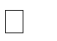 На современном этапе развития Учреждения существует ряд проблем, которые необходимо решить в ближайшие годы:Повышение качества образования в Учреждении	в соответствие с ФГОС ДО и в условиях реализации ФГОС ДО.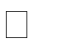 Корректировка	перечня	инструментария оценивания и процедур оценивания с указанием периодичности оценивания.Приведение в соответствие федеральными, региональными, институциональными требованиями локальных актов Учреждения с регламентом требований к установленным нормамПривлечение родительской общественности, социальных партнёров к формированию и функционированию внутренней системы оценки качества образования в Учреждении.Осуществление перехода от оценки как инструмента контроля	- к оценке как инструменту управления качеством образования.В	связи с этим, Программа развития МДОУ ЦРР д/с №1 «Берёзка» г.Верхнеуральска  2022-2026 гг. разработана на основе необходимости в:реализации полномочия Учреждения по разработке и реализации Программы развития;согласовании Программы развития МДОУ ЦРР д/с №1 «Берёзка» г.Верхнеуральска с Учредителем;проектном управлении развитием МДОУ ЦРР д/с №1 «Берёзка» г.Верхнеуральска и возможности такого управления;совершенствовании	внутренней	системы	оценки	качества	образования, обеспечивающей объективную информационную основупринятия решений и расширение её открытости;создании организационных, научно - методических, информационных условий для формирования и распространения результативныхпрактик внутренней оценки качества образования;совершенствовании системы внутриорганизационного повышения квалификации педагогических работников в части оценки качестваобразования;совершенствовании системы дополнительного образования;обеспечении качества образования как обеспечения равных стартовых условий для полноценного физического и психического развития детей для успешного обучения в школе.В свете указанных выше оснований разработки Программы развития актуальной выглядит следующая цель Программы развития МДОУ ЦРР д/с №1 «Берёзка» г.Верхнеуральска:обеспечение управления качеством образования посредством реализации целевых проектов по совершенствованию внутренней системы оценки качества образования, направленных на формирование единого оценочного пространства Учреждения иповышение конкурентных преимуществ Учреждения как образовательной организации, ориентированной на создание условий для формирования успешной личности обучающихся.Достижение цели Программы развития на период с 2022-по 2026гг. предусматривает решение задач, измеряющихся индикативами Программы развития Учреждения, через единую интегративную стратегию (механизм проектирования), обеспечивающую достижение цели и решение задач по пяти направлениям (портфель пяти проектов):задача «Совершенствование внутренней системы оценки качества образования, обеспечивающей объективную информационную основу принятия решений, расширение её открытости» будет реализована через реализацию проектов:«Построение комплексной внутренней системы оценки качества образования»,«Реализация права каждого ребёнка на качественное и доступное образование».  «Создание организационных, научно - методических, информационныхусловий для формирования и распространения результативных практик ВСОКО Учреждения» будет реализована через реализацию проектов:«Развитие    условий     для     оздоровительной     и     коррекционной     работы     »«Совершенствование процедур и инструментария оценки качества образования» задача «Совершенствование системы внутриорганизационного повышения квалификации педагогических работников будет реализована через реализацию проекта: «Совершенствование профессиональных компетентностей педагогических работников в части оценки качества образования».Индикаторы эффективности реализации Программы развития вдинамике на 2022-2026 ггДоля, разработанных в соответствие с требованиями, локальных нормативных актов, обеспечивающих функционирование внутренней системы оценки качества образования от их необходимого общего числа,%Доля мероприятий (процедур) внутренней системы оценки качества образования обеспеченных разработанным по единым подходам инструментарием, от их общего числа,%Доля педагогических работников дошкольного образования и дополнительного образования детей дошкольного возраста, состоящих в профессиональных сообществах, ассоциациях, в том числе сети интернет%Доля педагогов,	имеющих	курсовую	подготовку или профессиональную переподготовку , в том числе для работы с детьми раннего возраста и детьми с ОВЗ,детьми-инвалидами, реализующих ФГОС ДО%Доля педагогов, прошедших повышение квалификации по вопросам оценки качества образования от общего числа педагогических и руководящих работников, человек.Доля педагогов, имеющих по результатам аттестации высшую квалификационную категорию,%Доля педагогов, включённых в разработку процедур оценки качества основных образовательных программ дошкольного образования, качества условий реализации основных образовательных программ дошкольного образования, качества образовательных результатов освоения основных образовательных программ дошкольного образования,%Доля педагогов, принявших участие в конкурсах профессионального мастерства разного уровня от общего числа педагогических и руководящих работников,%Доля педагогических работников, показавших результативность (статьи, выступления, собственный опыт работы) участие в научных мероприятиях, организованных на уровне муниципальном. Региональном. Федеральном уровне, от общего числа педагогов,%Число детей в возрасте от 3 до 7 лет, охваченных дополнительным образованием,%Число детей с ОВЗ, в том числе детей - инвалидов, в возрасте от 3 до 7 лет, охваченных дополнительным образованием,%Доля обучающих, в том числе дети с ОВЗ и дети - инвалиды, по программам дополнительного образования с использованием электронных ресурсов, успешно демонстрирующих высокий уровень владения цифровыми навыками,%Доля родителей (законных представителей), положительно оценивших качество услуг психолого - педагогической, методической и консультативной помощи от общего числа обратившихся,%Доля родителей (законных представителей), участвующих в функционировании внутренней системы оценки качества образования в Учреждении от общего числа родителей (законных представителей),%10. Характеристика проектов Программы развитияХарактеристики	проекта:	«Построение	комплексной	внутренней системы оценки качества образования»Цель проекта:Совершенствование внутренней системы оценки качества образования, обеспечивающей объективную информационную основу принятия решений и расширение ее открытости.Задачи проекта:Формирование специальных организационных структур управления и (или) перераспределение полномочий.Разработка и принятие управленческих механизмов реализации проекта для формирования единого оценочного пространства в части нормативного обеспечения.Мероприятия по реализации задач:Системная	и	комплексная	разработка	проектов	локальных	актов, обеспечивающих функционирование ВСОКО МДОУ ЦРР д/с №1 «Берёзка» г.Верхнеуральска. Публичное	представление	проектов	локальных	нормативных      актов.Вовлечение	педагогов	в	разработку	и	обсуждение	проектов  локальных нормативных актов, обеспечивающих функционирование ВСОКО.Вовлечение социальных партнеров (родителей обучающихся(законных представителей), в общественное обсуждение проектов локальных нормативных актов, обеспечивающих функционирование ВСОКО.Направление внутриорганизационного обучения на совершенствование профессиональных компетентностей педагогов в части оценки качества образования.Публичное представление результатов ВСОКО. Постоянно действующий Методический семинар.Характеристики	проекта:	«Совершенствование	процедур	и инструментария оценки качества образования»Цель проекта:Создание/совершенствование организационных, научно-методических, информационных условий для формирования и распространения результативных практик ВСОКО.Задачи проекта:Разработка и принятие управленческих механизмов реализации проекта через перераспределение полномочий, создание рабочих групп МДОУ ЦРР д/с №1 «Берёзка» г. Верхнеуральска в части отбора, разработки, проведения, анализа и интерпретации результатов процедур оценки качества образования.Мероприятия по реализации задач:Разработка «Дорожной карты» по реализации проекта.Включение методических объединений педагогов, рабочих групп в деятельность по планированию, разработке, проведению, анализу и интерпретации результатов процедур ВСОКО.Направление деятельности методических объединений педагогов, рабочих групп в деятельность на планирование, разработку, проведение анализа и интерпретации результатов процедур ВСОКО.Публичное представление результатов ВСОКО в СМИ, через официальный сайт Учреждения.Постоянно действующий Методический семинар.Характеристики проекта: «Успехи дошкольника»Цель проекта:Обеспечение равного доступа для всех детей к качественным образовательным услугам, отвечающим интересам и возможностям ребёнка, а также запросам семьи.Задачи проекта:- обеспечение доступности дошкольного образования , охранение здоровья детей;развитие	инклюзивного,	интегративного	и	специального	дошкольного образования;- развитие физкультуры и спорта для детей дошкольного возраста; обеспечение качества дошкольного образования;- создание условий, благоприятных для адаптации к школьному обучению в начальных классах;      - психолого-педагогическая поддержка семьи; - создание «Детского сада будущего»Мероприятия по реализации задач:Организация новых форм образования, ориентированных на удовлетворение запросов родителей, являющихся основными заказчиками образовательных услуг.Использование различных форм дошкольного образования: консультативные пункты, служба ранней помощи, центры игровой поддержки ребенка, семейный клуб, детский сад выходного дня.Реализация комплексных мер по обеспечению доступности дошкольного образования для детей с 1,5 лет до 7 лет, для детей с ОВЗ, детей-инвалидов.Обеспечение равных стартовых возможностей детям из различных социальных слоев при поступлении в Учреждение.Интеграция детей-инвалидов в общество здоровых детей, функционирование групп кратковременного пребывания «Особый ребенок».Участие родителей в жизни Учреждения и их отношение к дошкольному образованию в части оценки качества образования (удовлетворенность родителей качеством основных образовательных программ дошкольного образования, качеством условий для реализации ООП ДО, качеством результатов освоения обучающимися ООП ДО).Повышение профессиональных компетенций педагогических работников, участие в функционировании внутренней системы оценки качестваСистематизация научно-обоснованной системы инклюзивного дошкольного образования, обеспечивающей одновременно качественное специальное образование и планомерную интеграцию детей с ограниченными возможностями здоровья в общество.Формирование	здоровьесберегающей	среды,	интеграция профилактических и оздоровительных технологий в образовательный процесс.Сохранение и уважительное отношение к культурным традициям народов, проживающих на территории города, района.4 .Характеристики проекта «Педагог будущего»Формирование специальных организационных структур управления проектом или перераспределение полномочий действующих;Разработка и принятие управленческих механизмов реализации проекта;Формирование единого оценочного пространства образовательнойорганизации в части обеспечения внутриорганизационного	повышенияквалификации	педагогических работников по вопросам оценки качества  образования.11.		Стратегии	и	организационные	механизмы	реализации проектов Программы развития.В рамках проектно-целевого управления интегративной стратегией, обеспечивающей достижение цели и решение задач Программы развития, выступает проектирование по направлениям (портфель проектов).Программой развития определены специфические стратегии реализации портфеля проектов:Формирование специальных организационных структур управления проектом и/или перераспределение полномочий действующих;Разработка и принятие управленческих механизмов реализации проекта;Формирование единого оценочного пространства образовательной организации в части нормативного обеспечения функционирования ВСОКО (посредством разработки и внедрения пакета локальных нормативных актов, необходимых и достаточных для функционирования ВСОКО).Формирование единого оценочного пространства образовательной организации в части отбора, разработки, проведения, анализа и интерпретации результатов процедур оценки качества образования.Формирование единого оценочного пространства образовательнойорганизации в части обеспечения внутриорганизационного повышения квалификации педагогических работников по вопросам оценки качества.Единым организационным механизмом, обеспечивающим реализацию стратегии, является создание и функционирование проектного офиса - единого управляющего центра реализации портфеля проектов Программы развития, объединяющего и координирующего деятельность специально созданных в рамках каждого направления проектных команд.Специфические стратегии реализации проектов:Системность и комплексность разработки проектов локальных нормативных актов, обеспечивающих функционирование ВСОКО.Публичность представления проектов локальных нормативных актов, обеспечивающих функционирование ВСОКО.Вовлеченность педагогических работников Учреждения в разработку проектов локальных нормативных актов, обеспечивающих функционирование ВСОКО.Вовлеченность педагогических работников образовательной организации в профессиональное обсуждение проектов локальных нормативных актов, обеспечивающих функционирование ВСОКО.Вовлеченность социальных партнеров Учреждения, включая представителей обучающихся, родителей (законных представителей) в общественное обсуждение.Включенность профессиональных объединений педагогов, рабочих групп в деятельность по планированию, отбору, разработке, проведению, анализу и интерпретации результатов процедур ВСОКО.Направленность деятельности профессиональных объединений педагогов, рабочих групп на планирование, отбор, разработку, проведение, анализ и интерпретацию результатов процедур ВСОКО.Публичность представления результатов ВСОКО (включая официальный сайт Учреждения)Направленность	внутриорганизационного	обучения	на совершенствование профессиональных компетентностей педагогов в части оценки качества образованияПубличное представление результативных практик внутренней оценки качества образования.Планирование методической работы – семинар - практикум для педагогов, членов рабочих групп.12. Сводный план реализации портфеля проектов Программы  развития.Сводный план реализации Программы развития Учреждения включает портфель из четырех проектов, каждый их которых разработан на пять лет. Для каждого проекта, планируемого в рамках Программы развития, прописаны сроки исполнения, указаны ответственные, представлены результаты, продукты проектов, индикативный показатель. Сводный план основан на принципецикличности мероприятий (формирование, реализация, интеграция – по годам) и динамике реализации Программы развития.Структура сводного плана представлена планированием следующих проектов:«Внутренняя система оценки качества образования».«Успехи дошкольника».«Совершенствование	процедур	и	инструментария	оценки	качества образования».«Педагог будущего».Кадровые условия реализации ООП ДО, АООП ДОМДОУ ЦРР Д/С №1 «БЕРЁЗКА» Г.ВЕРХНЕУРАЛЬСКАПлан действий по реализации проекта:«Построение комплексной внутренней системы оценки качества образования»План действий по реализации проекта:«Совершенствование процедур и инструментария оценки качества образования»План действий по реализации проекта: «Педагог будущего»Управление реализацией Программы развитияМДОУ ЦРР д/с №1 «Берёзка» г.Верхнеуральска.Управление реализацией Программы развития включает в себя следующие функции: Корректировка, создание (дополнение) локальной нормативной базы.Обеспечение реализации мероприятий Программы развития.Осуществление мониторинга реализации Программы развития.Выработка и контроль исполнения управленческих решений по результатам реализации мероприятий Программы развития для формирования и распространения результативных практик ВСОКО МДОУ.Внутренняя система оценки качества образования способна обеспечить Учреждение востребованной объективной информацией. Данная система позволяет осуществлять анализ данных, полученных в результате проведенных оценочных процедур и планировать на этой основе стратегическое развитие Учреждения, принимать эффективные управленческие решения. При этом Программа развития представляет собой потенциально действенный инструмент, обеспечивающий управление качеством образования по результатам. С одной стороны ВСОКО МДОУ является основой для разработки Программы развития МДОУ, с другой стороны выступает инструментом контроля ее реализации.МОНИТОРИНГ И ОЦЕНКА РЕАЛИЗАЦИИ ПРОГРАММЫ РАЗВИТИЯ МДОУ ЦРР Д/С №1 «БЕРЁЗКА» Г.ВЕРХНЕУРАЛЬСКАОЖИДАЕМЫЕ РЕЗУЛЬТАТЫРеализация Программы развития МДОУ к концу 2026 года позволит придать детскому саду современный облик и высокую конкурентоспособность на рынке образовательных услуг.Модель выпускникаВ ФГОС ДО целевыми ориентирами на этапе завершения дошкольного образования представлены социально-нормативные возрастные характеристики возможных достижений ребёнка, исходя из которых мы можем описать качества личности выпускника нашего ДОУ.Самостоятельность и инициативность.У ребёнка заложены основы для проявления личной инициативы в различных видах деятельности. Он обладает творческим мышлением и способен действовать не по шаблону, а достигать цели альтернативным способом.Ребёнок способен самостоятельно ставить проблему, добывать необходимую информацию для её решения, применять полученные знания в практической деятельности.Ответственность и самоконтроль.Ребёнок обладает навыками самоконтроля, умеет планировать, принимать решения и брать ответственность за них на себя, в том числе и по отношению к другим людям. Ребёнок понимает значимость своих действий. Умеет брать на себя такие обязанности, которые соответствуют его уровню развития и которые он может выполнить.Чувство уверенности в себе и позитивная самооценка.Ребёнок обладает способностью составлять собственное мнение о себе и других людях, давать характеристику своим и чужим поступкам. Ребёнок признает за собой и за другими право быть непохожими, со своими интересами, привычками, умениями, а также национальными особенностями. Он знает свои сильные стороны, имеет опыт преодоления трудностей, обладает чувством собственного достоинства, а также имеет установку на положительное отношение к миру и другим людям.Ребёнок овладевает начальными представлениями о ценности своего здоровья и необходимостью вести здоровый образ жизни. Он подвижен, вынослив, может контролировать свои движения и управлять ими.Социально - коммуникативное развитие.У ребёнка сложились надёжные доверительные отношения с родителями, педагогами. Он умеет устанавливать прочные дружеские взаимоотношения со сверстниками.Ребёнок проявляет любознательность в познании окружающего мира. Он умеет получать знания через собственный опыт: исследования, игру, взаимодействие. В любой момент ребёнок способен проявить сострадание, милосердие, оказать помощь другому человеку.Ребёнок не боится решать проблемы самостоятельно или обращаться за помощью к сверстникам.Использует речь для выражения своих мыслей, чувств и желаний. У ребёнка развито умение и привычка слушать собеседника, делиться своими мыслями и точкой зрения. Он обладает первичными навыками публичного выступления.Выпускник детского сада обладает начальными знаниями о правилах и нормах жизни в семье, детском саду, обществе в целом, приобретает основы правового поведения.Независимое и критическое мышление.Ребёнок обладает способностью самостоятельно мыслить, логически рассуждать, обладает навыками простейшего абстрагирования, умеет самостоятельно искать ответы на возникающие вопросы. Выпускник способен к принятию обоснованных решений (отклонить, согласиться или отложить) исходя из анализа собственного опыта и мнения собеседников, обладает гибкостью суждений.ВЫВОД: мы должны выпустить ребенка физически и психически здорового, приспособленного к условиям окружающей социальной среды, эмоционально раскрепощённого, легко идущего на контакт со взрослыми и сверстниками, имеющего стремление к поддержанию здорового образа жизни, с развитым в соответствии с возрастом интеллектом и творческим потенциалом.Модель педагогаКлючевым условием для формирования успешного ребенка является педагог со своими особыми компетенциями. Универсальные требования к педагогу сформулированы в профессиональном стандарте педагога (приказ Министерства труда и социальной защиты Российской Федерации № 544н от «18» октября 2013г.) и в ФГОС ДО, представленные в виде трудовых действий, необходимых умений, знаний и других характеристик.Анализируя основные цели и направления деятельности детского сада в будущем, можно определить следующую модель педагога детского сада (как желаемый результат):Профессионализм воспитателя:имеет необходимую педагогическую и психологическую подготовку;владеет	основами	необходимых	знаний	и	умений	согласно	нормативным документам;свободно ориентируется в современных психолого-педагогических концепциях обучения, воспитания и здоровье формирования, использует их как основу в своей педагогической деятельности;владеет умением планировать и оценивать уровень развития детей своей группы;умело использует элементарные средства диагностики и коррекции индивидуальных особенностей детей при реализации дифференцированного подхода;владеет педагогической техникой: речью, умением сконцентрировать внимание детей на решение педагогических задач, используя личностно-ориентированную модель взаимодействия с детьми;проявляет творчество и интерес к педагогической деятельности;умеет работать с техническими средствами обучения, видит перспективу применения ИКТ в образовательном процессе;стимулирует активность детей в образовательной деятельности, их увлеченность познавательными и практическими заданиями, их потребность в самостоятельном добывании знаний, потребность к творческой переработке усвоенного материала;реализует систему комплексного психолого-медико-педагогического сопровождения воспитанников и их родителей;владеет способами оптимизации образовательного процесса путем включения в него новых форм дошкольного образования, расширения перечня дополнительных образовательных и оздоровительных услуг.Проявление организационно-методических умений:использует в работе новаторские методики;включает родителей в деятельность, направленную на создание условий,способствующих развитию, оздоровлению и воспитанию их детей; формирует у родителей позитивное отношение к овладению знаниями педагогики и психологии;владеет навыками анализа, прогнозирования и планирования своей деятельности. Личностные качества педагога:четко представляет себе цели и задачи, стоящие перед современным образованием, стремится к максимальному личному вкладу в скорейшее осуществление прогрессивных преобразований;имеет четко выработанную жизненную позицию, не противоречащую моральным нормам общества;обладает развитой эмпатией: эмоциональной отзывчивостью на переживание ребенка,чуткостью, доброжелательностью, заботливостью, тактичностью;владеет педагогическим тактом, умеет сохранять личное достоинство, не ущемляя самолюбия детей, их родителей, коллег по работе;обладает рефлексивными умениями: умением размышлять над причинами успехов и неудач, ошибок и затруднений в воспитании и обучении детей;креативен;воплощает идеи гуманизации педагогического процесса;развивает коммуникативно-адаптивные механизмы своей личности и личности ребенка с целью успешной интеграции в социуме;ведет работу по организации тесного взаимодействия медико-педагогического персонала учреждения, родителей и социума.ВЫВОД: Личность может воспитать только личность.Модель ДОУМодель нового модернизированного дошкольного образовательного учреждения должна представлять собой детский сад, имеющий опыт работы по развитию физических и психических функций организма, воспитанию детей дошкольного возраста, их социализации и самореализации.Перспектива новой модели организации предполагает:образовательной программы воспитания и укрепления здоровья детей раннего и дошкольного возраста, обеспечивающую условия для развития способностей ребенка, приобщение его к основам здорового образа жизни, формирование базовых качеств социально ориентированной личности, обогащенное физическое, познавательное, социальное, эстетическое и речевое развитие;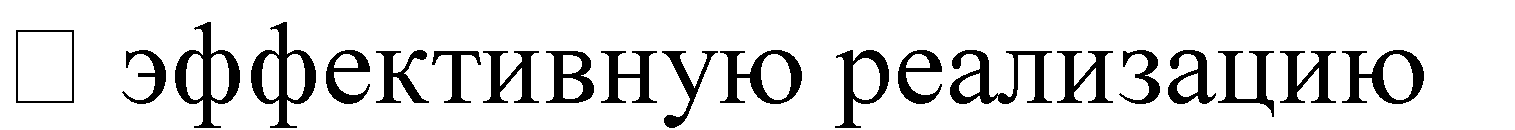 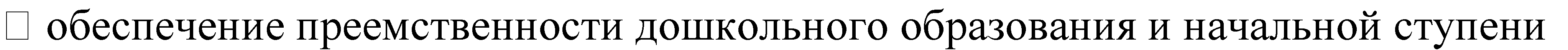 школьного	образования,	преемственности	дошкольного,	дополнительного	исемейного образования, интеграции всех служб детского сада в вопросах развития детей;-ориентированную систему образования и коррекционную помощь, характеризующуюся	мобильностью,	гибкостью,	вариативностью, индивидуализированностью	подходов;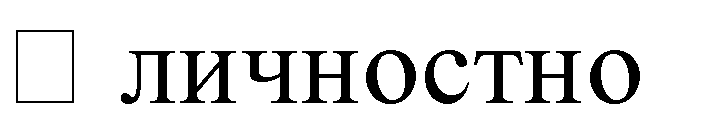 участия коллектива, родительского актива и представителей социума в выработке, принятии и реализации правовых и управленческих решений относительно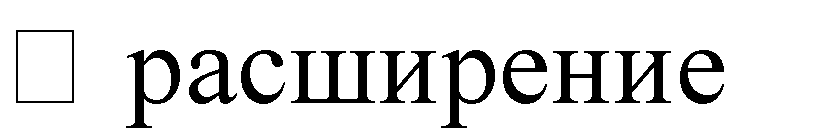 деятельности учреждения;-правовую, финансово-экономическую, материально- техническую и кадровую базы для обеспечения широкого развития новых форм дошкольного образования;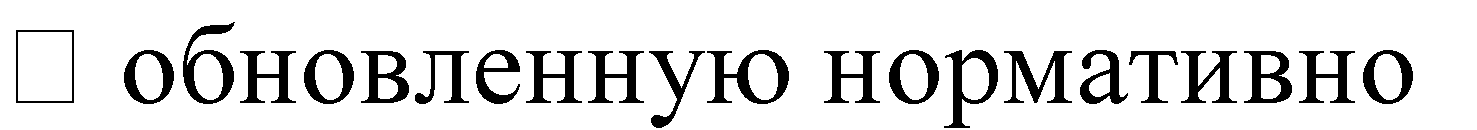 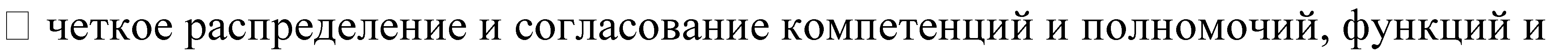 ответственности всех субъектов образовательного процесса;олого- педагогического сопровождения всех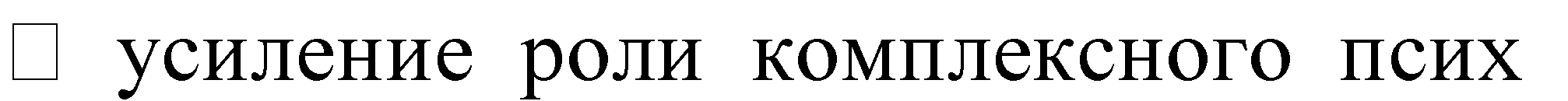 субъектов образовательного процесса;-развивающую среду, в которой сами предметы, материалы, игрушки и пособия содержали бы элементы обучения и развития, возможность самостоятельного поведения;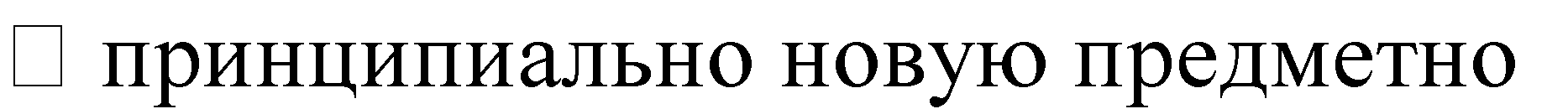 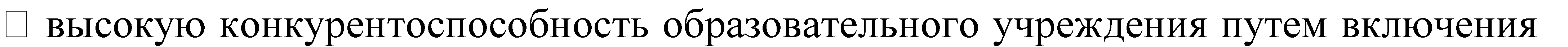 в педагогический процесс новых форм дошкольного образования, а также расширения сферы образовательных услуг, предоставляемых воспитанникам и неорганизованным детям населения.ВЫВОД: Для создания модели современной дошкольной образовательной организации необходим переход к образовательной модели с ведущим фактором индивидуально-личностного и интерактивного взаимодействия.Всё вышеизложенное определяет основную линию концепции Программы развития ДОУ на 2022-2026 г.г. И такова модель будущего учреждения, которое видится нам в результате реализации Программы развития.СОГЛАСОВАНО:Начальник Управления образованияВерхнеуральского муниципального районаН.Л. Урцева_____________РАССМОТРЕНА:Педагогическим советом МДОУ ЦРР д/с №1 «Берёзка» г.ВерхнеуральскаПротокол № ___ от УТВЕРЖДЕНА:Приказом	№ __________ от ________Заведующий МДОУ ЦРР д/с №1 «Берёзка» г.ВерхнеуральскаТрясцина М.Н. __________№ п/пКомпонент Программы развития МДОУ ЦРР д/с №1 «Берёзка» г.ВерхнеуральскаСтраницы1Паспорт Программы развития МДОУ ЦРР д/с №1 «Берёзка» г.Верхнеуральска42Концептуальные основания разработки Программы развития113Информационная справка Учреждения124Анализ результативности и эффективности реализации Программы развития МДОУ ЦРР д/с №1 «Берёзка» г.Верхнеуральска на период с 2019 г по 2022г.145SWOT – анализ потенциала развития МДОУ ЦРР д/с №1 «Берёзка» г.Верхнеуральска146Цель и задачи Программы развития МДОУ ЦРР д/с №1 «Берёзка» г.Верхнеуральска277Ресурсное обеспечение Программы развития288План реализации Проектов Программы развития МДОУ ЦРР д/с №1 «Берёзка» г.Верхнеуральска в рамках реализации национального проекта «Образование»:8.1. Проект «Внутренняя система оценки качества образования»2988.2. Проект «Успехи дошкольника»88.3.Проект «Совершенствование процедур	и инструментарияоценки качества образования»88.4.Проект «Педагог	будущего»9Индикаторы эффективности реализации Программы развития вдинамике на 2022-2026 гг4010Характеристики проектов Программы развития на 2022-26гг4311Стратегии и организованные механизмы реализации проектов Программы развития461212Сводные план реализации портфеля проектов Программы развития471313Управление реализацией проектов Программы развития МДОУ ЦРР д/с №1 «Берёзка» г.Верхнеуральска681414Мониторинг и оценка реализации проектов Программы развития7215Ожидаемые результаты к 2026году:74Наименование ПрограммыПрограмма	развития	Муниципального	 дошкольного 	образовательного	учреждения«Центр развития ребёнка – детский сад №1 «Берёзка» первой категории г.Верхнеуральска на 2022-2026гг.Нормативные основания для разработки ПрограммыПрограмма составлена на основе анализа имеющихся условий и ресурсного обеспечения с учётом прогноза о перспективах их изменений в соответствии с:Федеральным законом Российской Федерации от 29 декабря 2012 г. №273-ФЗ "Об образовании в Российской Федерации".Приказом Минобрнауки России от 17.10.2013 года№1155 «Об утверждении федерального государственного образовательного стандарта дошкольного образования»Приказ Министерства просвещения Российской Федерации от 31.07.2020 № 373 "Об утверждении Порядка организации и осуществления образовательной деятельности по основным общеобразовательным	программам	- образовательным программам дошкольного образования";Указом Президента Российской Федерации от 7 мая 2018 г. № 204 «О национальных целях истратегических задачах развития Российской Федерации на период до 2024 года»Национальным проектом «Образование»Постановлением Законодательного собрания Челябинскойобласти № 1748 от 31.12.2019 г «Об утверждении Стратегии социально-экономического развития Челябинской области на период до 2035»Государственной программой Челябинской области«Поддержка и развитие дошкольного образования в Челябинской области» на 2015-2025 годыМуниципальной Программой поддержки и развития дошкольного образования в Верхнеуральском районе на 2021-2025гг.Уставом Учреждения, другими локальными актамиЗаказчик ПрограммыАдминистрация, педагоги, родители УчрежденияРазработчики ПрограммыРабочая группа по разработке   Программы развития   Трясцина М.Н. – заведующий МДОУ ЦРР д/с №1 «Берёзка» г.Верхнеуральска,Безрученко О.М. – старший воспитатель МДОУ ЦРР д/с №1 «Берёзка» г.Верхнеуральска,Голощапова М.А. – заведующий хозяйством МДОУ ЦРР д/с №1 «Берёзка» г.Верхнеуральска,Джебеян Г.Т. –медсестра МДОУ ЦРР д/с №1 «Берёзка» г.Верхнеуральска,Исполнители ПрограммыПедагогический коллектив МДОУ ЦРР д/с №1 «Берёзка» г.Верхнеуральска, родительская общественность, социальные партнёры УчрежденияСистема контроля за исполнениемПрограммы развитияКонтроль осуществляется в течение всего времени реализации Программы в соответствие с годовым планом работы, циклограммой заседания педагогических советов, администрации МДОУ ЦРР д/с №1 «Берёзка» г.Верхнеуральска по корректировке и исполнению Программы развития Учреждения:Содержание и задачи контроля:Включение мероприятий Программы развития МДОУ ЦРР д/с №1 «Берёзка» г. Верхнеуральска на период с 2022 года по 2022 год ежегодно в годовой план работы Учреждения.Обсуждение хода реализации Программы на совещаниях при заведующем, оперативных совещаниях старшего воспитателя, заседаниях педагогического совета, Управляющего совета, общего собрания работников (в соответствие с годовым планом работы).Анкетирование родительской общественности.Отражение	результатов	достижения индикативных показателей Программы развития МДОУ ЦРР д/с №1 «Берёзка» г.Верхнеуральска в ежегодных «Отчетах о результатах самообследования», «Публичном                                докладе».Цель ПрограммыЦель: обеспечение управления качеством образования посредством реализации целевых проектов по совершенствованию внутренней системы оценки качества образования, направленных	на формирование единого оценочного пространства МДОУ ЦРР д/с №1 «Берёзка» г.Верхнеуральска.Задачи ПрограммыПостроение комплексной внутренней системы оценки качества образования для совершенствования системы управления дошкольным образовательным учреждением в условиях его деятельности в режиме развития.Повышение	уровня	профессиональной компетентности педагогов через создание условий для непрерывного повышения квалификации в соответствии с требованиями федерального государственного образовательного стандартадошкольного образования.Корректировка образовательной деятельности в соответствии с федеральным государственным образовательным стандартом дошкольного образования и Образовательной программой дошкольного образования для обеспечения разностороннего развития детей с учётом их потребностей и индивидуальных возможностей.Расширение сети вариативного образования, в том числе дополнительных образовательных услуг с целью развития личностных способностейвоспитанников.Сроки и основные этапы реализации программыразвитияНа	первом	этапе	–	организационно-подготовительном (2022-2023 учебный	год)будет создана совокупность условий, обеспечивающих функционирование внутренней системы   оценки качества   образования   (ВСОКО) в МДОУ ЦРР д/с №1 «Берёзка» г.Верхнеуральска в соответствии с современными требованиями:-обновлена (разработана) локальная нормативная база,      обеспечивающая	функционирование внутренней   системы   оценки качества образования в соответствии с современными требованиями и подходами;-усовершенствована организационная структура управления внутренней системой оценки качества образования и обеспечено участие органов государственно - общественного управления и профессиональных объединений педагогов в процедурах ВСОКО;определен комплекс организационных, научно-методических, информационных условий для формирования и распространения результативных практик внутренней оценки качества образования и выработаны механизмы их формирования;усовершенствована	система внутриорганизационного повышения квалификации педагогических работников МДОУ ЦРР д/с №1 «Берёзка» г.Верхнеуральска и направлена          на          совершенствовании их профессиональных компетентностей в части оценкикачества образования в условиях введения ФГОС дошкольного образования и профессиональных стандартов.Второй этап реализации программы развития - 2023-2024гг. (деятельностный).будет обеспечено функционирование внутренней системы оценки качества образования (ВСОКО) МДОУ ЦРР д/с №1 «Берёзка» г.Верхнеуральска в соответствии с современными требованиями:обеспечено функционирование внутренней системы оценки качества образования в соответствии с современными требованиями и подходами и эффективное управление функционированием и развитием МДОУ ЦРР д/с №1 «Берёзка» г.Верхнеуральска по ее результатам;обеспечено					функционирование организационной			структуры	управления внутренней		системой		оценки		качества образования,		в	том			числе			органов государственно - общественного			управления	и профессиональных объединений педагогов;созданы необходимые нормативные, организационные,		научно - методические, материально-технические	и	кадровые условия, обеспечивающие формирование и распространение	результативных		практик внутренней оценки качества образования;-обеспечено      совершенствовании профессиональных компетентностей педагогических работников образовательной организации в части оценки качества образования в условияхвведения ФГОС дошкольного образования и профессиональных стандартов;обеспечено дополнительное образование обучающихся различной направленности.На   третьем   этапе   –   результативном (2024-2026 учебный год)будет обеспечено управление качеством образования МДОУ ЦРР д/с №1 «Берёзка» г.Верхнеуральска в соответствии с современными требованиями по результатам внутренней системы оценки качества образования:комплекс результатов функционирующей в соответствии с современными требованиями иФинансирование ПрограммыУправление Программойподходами	внутренней	системы оценки качества образования образовательной организации станут объективной		информационной		основой	принятия эффективных		управленческих	решений		в	части оценки качества образования;функционирование	организационной структуры управления внутренней системой оценки качества образования, в   том   числе органов государственно-общественного управления профессиональных объединений педагогов,обеспечит	своевременность	принятия эффективных управленческих решений в части оценки качества образования;созданные нормативные, организационные, научно-методические, материально-технические и кадровые условия обеспечат реализацию в полном объеме   мероприятий    внутренней    оценки качестваобразования	и	распространение	результативного опыт-сформированные	профессиональные компетентностипедагогических работников образовательной организации в части оценки качества образования обеспечат положительную динамику показателей качества образования в соответствии с требованиям ФГОС и единой системы оценки качества образования.Бюджетные средства в соответствии с нормативным финансированием, которое осуществляется за счет средств областного и местного бюджета (по согласованию) Внебюджетные ассигнования за счет предоставления дополнительных платных образовательных услуг.Безвозмездная помощь и пожертвования родителейТекущее управление Программой осуществляется администрацией Учреждения.Корректировки	Программы	проводятся Педагогическим советом.Функцию	общей	координации	реализации Программы		выполняет	Педагогический	советМеханизм реализации программыУчрежденияПо каждому из проектов создаются проблемные творческие группы, ответственные за их реализацию Мероприятия по реализации проектов являются основой годового плана работы Учреждения Информация о ходе реализации Программы в целом и отдельных проектов ежегодно представляется на Педагогическом советеКаждый из проектов (группа проектов) курируется старшим воспитателем.Вопросы оценки хода выполнения Программы, принятия решений о завершении отдельных проектов, внесения изменений в реализацию проектов решает Педагогический совет УчрежденияПроекты реализации Программы развития МДОУ ЦРР д/с №1 «Берёзка» г.Верхнеуральска в рамках реализациинационального проекта«Образование»Проект «Внутренняя система оценки качества образования»Цель: Построение комплексной внутренней системы оценки качества образования в МДОУ ЦРР д/с №1 «Берёзка» г.ВерхнеуральскаПроект «Успех дошкольника»Цель: Обеспечение к 2026 году	не менее 80% детей в возрасте от 5	лет доступных условий для воспитания		гармонично		развитой	и социально-ответственной личности.Проект «Совершенствование процедур и инструментария»включенность творческих групп педагогов в деятельность по планированию, отбору,разработке, проведению, анализу и интерпретации результатов процедур ВСОКО;направленность деятельности творческих групп педагогов на планирование, отбор, разработку, проведение, анализ и интерпретацию результатов процедур ВСОКО;публичность представления результатов ВСОКО (включая официальный сайт образовательной организации)Проект «Педагог будущего»Цель: внедрение национальной системы профессионального		роста		педагогических работников	через		совершенствованиепрофессиональных компетенций педагогов.Цели представляемых проектов направлены на оптимизацию	всех	сторон	воспитательно- образовательного		процесса,	включая	управление детским садом, и находятся во взаимосвязи состратегическими	задачами	Программы	развития детского садаФункциональные помещенияНазначениеМетодический кабинетПовышение квалификации педагоговКабинет логопеда+ логопунктИндивидуальная коррекционная работа  с детьмиМузыкальный залМузыкальные деятельность, досуги, праздники и деятельность дополнительного образованияСпортивный зал Физкультурная деятельность,  деятельность дополнительного образованияКабинет психологаИндивидуальная коррекционная работа  с детьмиКабинет дефектологаИндивидуальная коррекционная работа  с детьми с ОВЗ№п/пСоциокуль-турныеинститутыЦель взаимодействияФормы взаимодействияДата проведения1.МОУ СОШ№1г. Верхнеуральска  Преемственность целей и содержания образовательных областей  в МДОУ и в школе    Проведение экскурсий и целевых прогулок в школу.«Круглый стол» по вопросам преемственности.Изучение программ МДОУ и начальной школы.Изучение  развития личности и диагностика.Совместные родительские собрания, консультацииноябрьоктябрьв течение годасентябрь, майначало и конец года2.Школа искусствг. ВерхнеуральскаПреемственность целей и содержания художественно-эстетического развития детей в МДОУ и в школе искусств.КонцертыОткрытая музыкальная деятельность ГостиныеВ течение года3.Детская библиотекаг. ВерхнеуральскаПриобщение детей к чтениюЭкскурсииПознавательно-развлекательные мероприятияМетодическая помощь воспитателямВ течение года4.Выставочный зал, краеведческий музейг. ВерхнеуральскаОказание образовательных услуг, экскурсийЭкскурсииДеятельность по интересам «Люби и знай родной свой край»В течение года5.Дом детского  творчестваг. ВерхнеуральскаОказание образовательных услугПроведение  конкурсов, выставокВыставкиПо плану ДДТ6.ГБУЗ РБ г. Верхнеуральск Укрепление здоровья и своевременная коррекция имеющихся нарушений в здоровье каждого ребенкаЕжегодный осмотр детей специалистами поликлиникиСентябрь, май7.Городской дом культуры Способствовать эстетическому эмоциональному развитию детейПосещение спектаклей, концертов, участие в конкурсахПо плану РДК8.Информационный  методический кабинет Управления ОбразованияОбмен опытом работы, способствование повышению квалификации педагоговУчастие в городских смотрах-   конкурсах, выставках.  Посещение консультаций, семинаров и др. Курсовая подготовка педагоговВ течение года9.СЭСОрганизация контроля за соблюдением санитарных правил и нормМедицинские осмотры, обучение сотрудников2 раза в год1 раз в 2 года10.ОГИБДДОказание профилактических мероприятийБеседы, наглядная информацияВ течение года11.МЧСВерхнеуральского муниципального районаОказание контроля и профилактических мерТренировки по эвакуации детей,беседыВ течение года12.МДОУ города и района1. Совместные мероприятия2.Обмен передовым педагогическим опытом3.Участие в МООказание услуг по обмену педагогическим опытомСовместные мероприятия,Участие в МОВ течение года13.ТПМПК Верхнеуральского районаОказание услуг по  выявлению детей с особенностями в физическом и (или) психическом развитии и (или) отклонениями в поведении. Консультативная и методическая помощьСовместные собрания, консультацииВ течение года№Ф.И.О.должностьДата рожденияОбразованиеКатегория1Трясцина М.Н.заведующий18.12.1978гВысшееНе подлежит аттестации2Безрученко О.М.ст. восп-ль12.06.1965г Высшее13Вандышева И.В.воспитатель03.12. 1967г.Средне- специальное14Алдажарова А.М.Воспитатель09.10.1981 г.высшееСЗД5Тырина Е.Н.воспитатель02.05.1970гСредне специальное16Борка М.Евоспитатель25.10.1983гвысшееСЗД7Бойцева Ф.Х.воспитатель11.01.1960гСредне специальное18Гончарова М.М.воспитатель10.10.1973гВысшеевысшая9Сыромятникова Е.С.воспитатель31.07.1980гВысшее110Новикова М.А.воспитатель20.04.1974гВысшеевысшая11Дьяченко И. П.воспитатель21.07.1973гСредне специальноеСЗД12Вавилова С.Н.воспитатель16.03.1980гВысшее113Вертнякова О.Ю.воспитатель28.01 1975гСредне-специальное114Гладышева Л.Б.воспитатель01.01.1970гСредне-специальноевысшая15Трофимова Л.И.воспитатель20.08.1963гСредне-специальное116Жукова И.Н.Рук-ль физ. воспитания17.01.1965гСредне-специальноевысшая17Егорова Н.С.Муз. рук-ль07.06.1962гСредне-специальноевысшая18Бутакова А.А.Муз. рук-ль27.03.1970гВысшеевысшая19Суспицына М.Г.Педагог-психолог03.10.1978 г.Высшеепервая20Мартышкина Н.А.Учитель-логопед18.03.1989 г.Высшеепервая21Голощапова  Е. А.Учитель- дефектолог17.08.1995 гВысшее-Всего педагоговС незаконченным высшим образованиемС высшим образованиемСо ср – спец. образованием210129Всего педагоговДо 3 летОт 3 до 10 летС 11 до 20 лет Свыше 20 лет2105214Всего педагоговВысшая категория1 категорияС.з.д.Не аттестованно2161131Факторы развития УчрежденияСильная сторона фактора Слабая сторона фактораОбразовательные программы, реализуемые в учреждении Нацеленность на достижение высокого уровня образования Обучение строится с учетом психологических особенностей и возможностей детей. Обучение строится на основе дифференциации, позволяющей учитывать индивидуальный темп продвижения детей, корректировать возникающие трудности, обеспечивать поддержку их способностей. Организация учебной деятельности не допускает переутомления (физкультминутки, динамические паузы) Некоторые дети испытывают затруднения в освоении образовательной программы ДОУ. В дальнейшем у них сужаются возможности быть успешными в учебной деятельности. Дети испытывают трудности при выполнении заданий, в том числе тестовых, требующих нестандартных ответов и решений, высказывания собственной точки зрения, в оценке собственных работ: не умеют находить ошибки и устанавливать причинно-следственные связи Инновационный потенциал Наличие педагогов, способных транслировать опыт. Образовательный процесс организован на основе интеграции здоровьесберегающих технологий. В основе организации образовательной работы лежит проектная деятельность Недостаточное количество педагогов, желающих участвовать в конкурсах педагогического мастерства              на региональном и муниципальном уровне.Кадровое обеспечение и контингент воспитанников Профессиональный уровень выше среднего. Педагоги и дети комфортно ощущают себя в детском саду, любят его и отмечают хороший психологический климат (по результатам мониторинга) Незначительный приток молодых специалистов Материально-техническая база учреждения и условия образовательного процесса Помещения ДОУ соответствуют требованиям СанПиН и безопасности Недостаточная оснащенность интерактивным оборудованием. Сформированность информационного пространства учреждения Наличие сайта201920202021Увеличение доли числа программ дополнительного образованияКол-во233Увеличение доли количества дополнительных образовательных услуг ( платных)Кол-во233Увеличение доли числа воспитанников, получающих дополнительное образование от общего кол-ва воспитанников%35%40%41%201920202021Увеличение доли числа педагогов, использующих информационных технологий в образовательной деятельности%35%39%48%Увеличение доли аттестованных педагогов%90%(не аттестовано 3 педагога, 2отработавшие в ДОУ менее 2 лет, 1 вышедший с декретного отпуска  )95%(не аттестовано 2 педагога, отработавшие в ДОУ менее 2 лет)95%(не аттестован 1 педагог, отработавший в ДОУ  менее 2 лет)Увеличение доли числа педагогов результативно участвующих в профессиональных конкурсах разного уровня%72%74%75%Увеличение доли числа педагогов распространяющих опыт работы (Рост числа публикаций педагогов)%28%31%45%Название курсовОбъемКоличество педагоговСистемно-деятельный подход в дошкольном образовании72ч.1Организация и содержание работы с детьми с ОВЗ в условиях реализации ФГОС 72ч.6Профессиональная компетентность педагога дополнительного образования в условиях реализации ФГОС 72ч.3Музыкальное развитие детей в соответсвии с ФГОС ДО72ч.1Организация развивающей образовательной среды в условиях реализации ФГОС ДО72 ч.3Инновационные подходы к организации социально-личностного развития детей дошкольного возраста в соответствии с ФГОС72 ч.4Педагогика и методика дошкольного образования в условиях реализации ФГОС ДО72 ч3Организация занятий адаптированной физической культурой с детьми дошкольного возраста с ограниченными возможностями здоровья361Современные особенности организации и проведения занятий по физической культуре в дошкольных организациях в соответствии с требованиями ФГОС ДО72 ч.1Музыкальное воспитание детей с ОВЗ в условиях реализации ФГОС ДО72 ч.1Познавательное и речевое развитие детей дошкольного возраста в условиях реализации ФГОС ДО72 ч.1Аттестация педагогических работников как механизм совершенствования их профессиональной компентности в условиях введения профессиональных стандартов24 ч1Старший воспитатель в дошкольном образовании: проектирование и управление образовательной деятельностью в соответствии с  ФГОС ДО»72 ч.1Развитие речи детей 6-8 лет с использованием коллажей72 ч.1Профессиональная переподготовка по программе «Педагогика и психология. Организация и содержание деятельности в условиях реализации ФГОС», 280 ч.1Проектная деятельность в детском саду как средство реализации ФГОС ДО72 ч.1Уровень2019 г20202021Муниципальный121012Региональный 013Всероссийский 1142562019 г20202021111415Уровень2019 г20202021Муниципальный211330Региональный 31015Всероссийский 2944137201920202021Уменьшение доли пропусков детей по болезни на 1 ребёнкаКоличество дней251524Увеличение доли детей с высоким уровнем физического развития кол-во %28%34%39%Увеличение доли числа родителей удовлетворенных оздоровительно-образовательной деятельностью в МДОУ%72%75%86%Наименование показателей202120212021202020202020201920192019Наименование показателейкол-во детейкол-во детейкол-во детейкол-во детейкол-во детейкол-во детейкол-во детейкол-во детейкол-во детейНаименование показателейяслияслисадяслияслисадяслияслисадСлучаи (1 ребёнком)2467310358Случаев всего243354593594Всего дней по болезни25722233080323417725006194323164253год/кол-во детей в ДОУГруппы здоровьяГруппы здоровьяГруппы здоровьягод/кол-во детей в ДОУIIIIII2020-2021 (175)77,2% (135)21,1% (37)1,7% (3)2019-2020 (180)75,2% (137)21,7% (39)2,2% (4)(открытие группы для детей с ОВЗ)2018-2019 (180)73,3% (132)25,5% (46)1,2 (2)ГодыБак. дизентерияЭнтериты, колиты,гастроентеритыСкарлатинаАнгинаГриппОРВИПневмонияОтравлениятравмыДр. заболев.всегоиз них у детей 3 года и старше2021---41002-17123982020-1261621114137982019-1141266-10142105201920202021Соответствие развивающей предметно пространственной среды МДОУ требованиям ФГОС ДО к условиям реализации ООП ДО ДОУ%96%97%98%Удовлетворённость родителей оснащенностью пространственной среды территории МДОУ%74%76%81%Обоснование Программыпо проектамЦель проектаПродукт реализации проекта по этапам:Продукт реализации проекта по этапам:Продукт реализации проекта по этапам:Стратегииреализации проектаНазвание проектаОбоснование Программыпо проектамЦель проекта1 год2 год3 годСтратегииреализации проектаНазвание проектаНеобходимость совершенствования внутренней системы оценки качество образования, обеспечивающей объективнуюинформационную основу принятия решений и расширение	ее открытостиСовершенствовани евнутренней системы оценки Качества образования, обеспечивающей объективнуюинформационную основу принятия решений и расширение	ее открытостиРазработанные Проекты локальных нормативных актов Перечень локальных нормативных актов, подлежащих разработке(корректировке) Совершенствовани елокальной нормативной базы,обеспечивающей функционировани еВСОКОДоля	проектов, разработанных локальных нормативных актов, обеспечивающих функционированиеВСОКО, размещенных для обсуждения	на официальном сайте образовательной организации, от общего	числа проектовразработанных нормативных актов,обеспечивающих функционирование ВСОКО (%).Доля разработанных всоответствии требованиямиСовершенство вание локальной нормативной базы, обеспечивающ ей функциониров аниеВСОКООтчет о результатах самообследова нияАнализВыполнения Программы Развития МДОУ ЦРР д/с №1 «Берёзка» г. ВерхнеуральскаФормирование специальных организационных структур управления проектом и/или перераспределени еполномочий действующих Разработкаи принятиеправленческих механизмов реализации проекта.Формирование единого оценочного пространства образовательной организации	в части«Внутрення я система оценки качества образованиялокальных нормативных актов, обеспечивающих функционирование ВСОКО, от их необходимого общего числа (%). Заключения (результаты) профессионально- общественной экспертизыразработанных проектов нормативных актов, обеспечивающих функционированиеВСОКО.локальных нормативных актов, обеспечивающих функционирование ВСОКО, от их необходимого общего числа (%). Заключения (результаты) профессионально- общественной экспертизыразработанных проектов нормативных актов, обеспечивающих функционированиеВСОКО.нормативного обеспечения функционировани яВСОКО(посредством разработки и внедрения пакета локальных нормативных актов, необходимых идостаточных для функционировани яВСОКО)8.2. Проект «Успехи дошкольника»8.2. Проект «Успехи дошкольника»8.2. Проект «Успехи дошкольника»8.2. Проект «Успехи дошкольника»8.2. Проект «Успехи дошкольника»8.2. Проект «Успехи дошкольника»8.2. Проект «Успехи дошкольника»8.2. Проект «Успехи дошкольника»Обоснование Программыпо проектамЦель проектаПродукт реализации проекта по этапам:Продукт реализации проекта по этапам:Продукт реализации проекта по этапам:Продукт реализации проекта по этапам:Планируемый результат проектаНазвание проектаОбоснование Программыпо проектамЦель проекта1 год2 год3 год3 годПланируемый результат проектаНазвание проектаРеализация проекта«Доступноедополнительное образование для детей» Качественное обновление содержания программ ДПО.Формирование эффективной системывыявления, поддержки и развития способностей и талантов у детей дошкольного возрастаАнализ запроса родителей и потребностей обучающихся по определению направленийдополнительного образованияАнализ ресурснойВыявление талантливых, способных детей через участие в открытых мероприятиях районаОбучение поПовышение эффективности управления ДОУчерез расширение взаимодействия сорганизациями дополнительногПовышение эффективности управления ДОУчерез расширение взаимодействия сорганизациями дополнительногОрганизовано дополнительное образованиевоспитанников в детском садуна основе запроса родителейи потребностей обучающихся«Успехдошкольник а»Раскрытие и развитие способностей и талантов у подрастающего поколения.Реализация образовательных программ в сетевой форме сучастием организаций дополнительного образования детей, предприятий реального сектора экономики.учреждени й культуры и спорта. Создание условий для формирования универсальнойбезбарьерной среды дляреализации программ дополнительного образования для детей с ОВЗ.Предоставление каждому ребенку прававыбора иформирования своей образовательной траектории развития. Применение современных образовательныхбазы детского сада для организациидополнительного образования.Анализ материально-техн ической базы для занятийфизической культурой и спортомдополнительным общеобразовательны м программам детей сограниченными возможностями здоровья.о образованияОрганизация процесса воспитания на основе исторических и национально-ку льтурных традиций и духовно-нравст венных ценностей народов РФОрганизация методического сопровождения педагоговЧисло детей в возрасте от   3 до 7 лет, охваченных дополнительным образованием - 80%Число детей с ОВЗ, в том числе детей-инвалидов, в возрасте от 3 до 7 лет, охваченныхдополнительным образованием 80%Обновлена материально-техн ическая база для занятийфизической культурой и спортом.Увеличение числа участниковв мероприятиях района Построение учебно- воспитательноготехнологий.процесса на основе исторических, национально-куль турныхтрадиций и духовно- нравственных ценностей народов РФ8.3. Совершенствование процедур и инструментария оценки качества образования8.3. Совершенствование процедур и инструментария оценки качества образования8.3. Совершенствование процедур и инструментария оценки качества образования8.3. Совершенствование процедур и инструментария оценки качества образования8.3. Совершенствование процедур и инструментария оценки качества образования8.3. Совершенствование процедур и инструментария оценки качества образования8.3. Совершенствование процедур и инструментария оценки качества образования8.3. Совершенствование процедур и инструментария оценки качества образования8.3. Совершенствование процедур и инструментария оценки качества образования8.3. Совершенствование процедур и инструментария оценки качества образованияОбоснование Программы по проектамЦель проектаПродукт реализации проекта по этапам:Продукт реализации проекта по этапам:Продукт реализации проекта по этапам:Продукт реализации проекта по этапам:Продукт реализации проекта по этапам:Планируемый результат проектаПланируемый результат проектаНазван ие проектаОбоснование Программы по проектамЦель проекта1 год2 год2 год3 год3 годПланируемый результат проектаПланируемый результат проектаНазван ие проектаНеобходимость созданияорганизационных, научно-методических, информационных условий для формирования и распространения результативных практик внутреннейсистемы оценкикачества образованияСозданиеорганизационных, научно-методических, информационных условий	для формирования и распространения результативных практик внутренней оценки качестваобразованияРазработкадорожной карты по внедрению процедур оценки качестваобразовательных программ Разработкадорожной карты по внедрению процедур оценки качестваусловий реализацииобразовательных программРазработкадорожной	карты по	внедрениюПромежуточные результаты реализации«Дорожной карты»Обеспечение информационной открытости образовательной организации	вчастипубличного представления результатовСовершенствование локальнойнормативной базы, обеспечивающейПромежуточные результаты реализации«Дорожной карты»Обеспечение информационной открытости образовательной организации	вчастипубличного представления результатовСовершенствование локальнойнормативной базы, обеспечивающейИтоговый отчет о результатах реализации«Дорожной карты»Отчет о результатахсамообследования образовательной организацииАнализвыполнения Программы развитияЭкспертныезаключения	поИтоговый отчет о результатах реализации«Дорожной карты»Отчет о результатахсамообследования образовательной организацииАнализвыполнения Программы развитияЭкспертныезаключения	поФормирование специальныхорганизационныхструктур	управления проектом		или перераспределение полномочийдействующихРазработка и принятие управленческихмеханизмов реализации проектФормирование единого оценочногопространстваобразовательной организации в частиотбора,	разработки,Формирование специальныхорганизационныхструктур	управления проектом		или перераспределение полномочийдействующихРазработка и принятие управленческихмеханизмов реализации проектФормирование единого оценочногопространстваобразовательной организации в частиотбора,	разработки,Соверш енствов ание процеду р иинструм ентария оценки качеств а образов анияпроцедур оценки качества результатов реализацииобразовательных программ Процедуры,мероприятия Новостные анонсы,аналитические справки, отчеты Корректировкаразработанны х  процедур,мероприятий.функционирование ВСОКОРазмещение методических материаловотражающих опыт эффективных практик	оценки качестваобразования педагогическихработниковрезультатам процедурАналитические материалы,представленные на официальномсайтеобразовательной организации Методическиематериалы (статьи, сборники, рекомендации), отражающие опыт эффективных практик	оценки качестваобразования педагогических работников,профессиональных объединений МКДОУ №17г.Ашапроведения, анализа и интерпретации результатов процедур оценки качества образованияОбоснование Программыпо проектамЦель проектаПродукт реализации проекта по этапам:Продукт реализации проекта по этапам:Продукт реализации проекта по этапам:Планируемый результат проектаНазвание проектаОбоснование Программыпо проектамЦель проекта1 год2 год3 годПланируемый результат проектаНазвание проектаФормирование и утверждение стандарта (целевой модели)функционирования ЦентраВнедрение национальной системы профессионально го ростапедагогическихНепрерывное и планомерное повышение квалификации педагогическихработников, наПрохождение педагогическими работникамидобровольной независимой оценкиПрохождение аттестациипедагогических работников.ОрганизацияДоля,разработанных в соответствие с требованиями, локальных нормативных актов,«Педагог будущего»непрерывного развития профессионального мастерстваработников системы образованияс учетом региональных особенностей. Формирование базы бесплатныхдистанционных программ повышения квалификациипедагогических и иныхработников образовательных организаций для повышения уровня компетенции,созданияравных возможностей для саморазвития и профессионального совершенствования; обменаопытом членов профессионального сообщества.Созданиеаккредитационных центров профессионального матсерстваработников, охва тывающей не менее 50%педагогов общеобразовате льных организацийоснове использования современных цифровых технологий.Участие в профессиональных ассоциациях, программах обмена опытом и лучшими практиками.Повышение уровня профессионального мастерствапедагогических работников вформатах непрерывного образования.профессиональной квалификации.Педагогическое сопровождение молодых специалистов (наставничество)обучения и инструктирования педагогов, связаннных с обеспечениемдоступности для инвалидов объектов ипредоставляемых услуг с учетом ограниченнойжизнедеятельности.обеспечивающих функционирование внутренней системы оценки качества образования от их необходимого общего числа -90%Доля мероприятий (процедур) внутренней системы оценки качества образования обеспеченныхразработанным по единым подходам инструментарием, от их общего числа,- 80%Доля педагогов, имеющих курсовую подготовку или профессиональную переподготовку, в том числе дляработы с детьми раннего возраста и детьми с ОВЗ,детьми-инвалидами, реализующих ФГОС ДО - 100%работников,добровольной системысертификации для оценки качества работы педагога. Внедрение механизмов и технологий аттестациипедагогов-психологов дляповышения качества работы, связанной с сохранением, укреплением и развитием психического и психологического здоровья обучающихся идругих участников образовательного процесса.Разработка ивнедрение методики аттестации руководителей общеобразовательных организаций.Формирование компетентностного портретаработников общего и профессиональногоДоля педагогов, прошедших повышение квалификации по вопросам оценки качества образования от общего числапедагогических и руководящихработников – 10 человек.Доля педагогов, имеющих по результатам аттестации высшую квалификационную категорию -15 %Доля педагогов, включенных в разработку процедур оценки качества основных образовательных программдошкольного образования, качества условий реализации основных образовательных программобразования, в том числе и руководителей образовательных организаций.Внедрение моделей единых оценочных требований истандартов для оценки профессиональных компетенций.Формирование профессиональных сообществ,в том числе в сети«Интернет», для формирования коммуникативной площадки по обмену опытом и практиками, выработкезнаний и поиску новых более эффективныхподходов к решению поставленных задач. Формирование системы муниципальных, региональных.Всероссийских конкурсов профессиональногодошкольного образования, качества образовательных результатов освоения основных образовательных программдошкольного образования - 50%Доля педагогов, принявших участие в конкурсах профессионального мастерства разного уровня от общего числапедагогических и руководящихработников - 26%Доляпедагогических работниковдошкольного образования идополнительного образования детей дошкольноговозраста, состоящих в профессиональных сообществах, ассоциациях, в томмастерства.Формирование новой образовательной средыдля предоставления каждому ребенку прававыбора иформирования своей образовательной траектории.Формирование сетевой формы реализации Образовательного процесса.Внедрение системы зачетов результатов освоения соответствующих модулей у различных участниковобразовательного процесса.числе сети интернет- 60%Доляпедагогических работников, показавших результативность (статьи, выступления, собственный опыт работы) участия в научных мероприятиях,организованных на уровне муниципальном, региональном,федеральном уровне, от общего числа педагогов-50%2022-20232023-20242024-20252025-202685%90%93%97%2022-20232023-20242024-20252025-202675%85%90%95%2022-20232023-20242024-20252025-202645%50%55%60%2022-20232023-20242024-20252025-202695%97%98%100%2022-20232023-20242024-20252025-202620%30%40%60%2022-20232023-20242024-20252025-202630%40%50%60%2022-20232023-20242024-20252025-20265%8%10%15%2022-20232023-20242024-20252025-202629%35%40%45%2022-20232023-20242024-20252025-202630%35%40%45%2022-20232023-20242024-20252025-202670%75%80%85%2022-20232023-20242024-20252025-202640%50%70%80%2022-20232023-20242024-20252025-20263%10%20%40%2022-20232023-20242024-20252025-202670%85%90%95%2022-20232023-20242024-20252025-20268%10%20%25%Проект программы развития Специфические стратегии реализации проектаОрганизационный механизм реализации стратегииПостроение комплексной внутренней системы оценки качества образованияСистемность	икомплексность	разработки проектов		локальных нормативных			актов, обеспечивающих функционирование ВСОКОПубличность представления проектов,	локальных нормативных		актов, обеспечивающих функционирование ВСОКОВовлеченностьпедагогических работников в  разработку	проектов, локальных нормативных актов, обеспечивающих функционирование ВСОКОВовлеченность педагогов, родителей,	социальных партнеров в общественное обсуждение		проектов, локальных нормативных актов, обеспечивающих функционирование ВСОКО.Создание условий для системной и комплексной разработки	проектов, локальных нормативных актов, обеспечивающих функционирование ВСОКОСоздание условий для публичного представления проектов,	локальныхнормативных	актов, обеспечивающих функционирование ВСОКОСоздание	условий	для вовлечения педагогических работников		в	разработку проектов,				локальныхнормативных	актов, обеспечивающих функционирование ВСОКОСоздание условий для вовлеченности педагогов, родителей,	социальных партнеров в общественное обсуждение		проектов, локальных нормативных актов, обеспечивающих функционирование ВСОКОСоздание	ифункционирование единого центра	управления реализацией		проектовПрограммы	развитияобъединяющего	и координирующегодеятельность специально созданных в рамках каждого проекта рабочих групп.Формирование	и функционирование рабочих групп по каждому проектуПостоянно действующий методический семинар.Совершенствование процедур и инструментария оценки качества образованияВключенность		рабочих групп в деятельность по планированию,			отбору, разработке, проведению, анализу и интерпретации результатов	процедур ВСОКО.Направленностьдеятельности рабочих групп на планирование, отбор, разработку, проведение, анализ и интерпретацию результатов	процедур ВСОКОПубличность представления результатов	ВСОКО (включая официальный сайт образовательной организации)Создание условий для включения, рабочих групп педагогов в деятельность по планированию,		отбору, разработке, проведению, анализу и интерпретации результатов	процедур ВСОКО.Создание условий для деятельности рабочих групп педагогов	дляпланирования,		отбора, разработки, проведения, анализа и интерпретации результатов	процедур ВСОКОСоздание	условий	для публичного		представления результатов			ВСОКО (включая официальный сайт образовательной организации)Создание условий и функционирование единого центра управления по реализации		портфеля проектов	Программы развития, объединяющего и координирующегодеятельность специально созданных рабочих групп в рамках	каждого направления.Формирование	и функционирование рабочих групп по каждому реализуемому проекту.«Педагог будущего»Направленность внутриорганизационного обучения	насовершенствование профессиональных компетенций	педагогов	в части	оценки	качества образованияПубличное представление результативных практик внутренней оценки качества образованияПланирование методической работы	(постоянно действующий методический семинар)Создание	условий	для внутриорганизационного обучения, направленного на совершенствование профессиональных компетенций		педагогов		в части	оценки	качества образования.Создание условий для публичного представления результативных практик внутренней системы оценки качества образования.Создание условий для планирования методической работы	(постоянно действующего семинара)Создание	ифункционирование единого центра управления по реализации	проектовпрограммы	развития, объединяющего		и координирующегодеятельность рабочих групп в рамках каждого проекта.Формирование	и функционирование рабочих групп по каждому реализуемому проектуПостоянно	действующий семинар.«Успехи дошкольника»Включенность		рабочих групп	педагогов		в разработку		локальных нормативных			актов, обеспечивающих функционированиедополнительного образования.Направленностьдеятельности рабочих групп педагогов на планирование деятельности, разработку, проведение, анализ иСоздание	условий	для включения, рабочих групп педагогов в деятельность по разработке		локальных нормативных		актов, обеспечивающих функционированиедополнительного образования.Создание условий для деятельности рабочих групп педагогов	дляпланирования, отбора, разработки,интерпретацию результатов деятельностидополнительного образования.Публичность представления результатов	деятельности дополнительного образования		(включая официальный сайт образовательной организации)проведения, анализа интерпретации результатов деятельностидополнительного образования.Создание	условий		для публичного		представления результатов деятельности по дополнительному образованию					детей реализуемому		в МДОУ(включая официальный		сайт образовательной организации).Курсы повышения квалификации,в соответствие сстарший воспитательпрофессиональная переподготовкаграфиком курсовойстарший воспитательпедагогических работниковподготовкистарший воспитательСоздание рабочих групп по решениюпостоянностарший воспитательвопросов «Доступная среда	для детейпостоянностарший воспитательс ОВЗ детей-инвалидов,постоянностарший воспитательОперативные совещания узаведующего,В соответствии с графиком работызаведующийМДОУстаршего воспитателя.старший воспитательОрганизация обучения иинструктирования педагогов, связаннных с обеспечениемдоступности для инвалидов объектови предоставляемых услуг с учетомограниченной жизнедеятельности.в течение года призаведующий МДОУОрганизация обучения иинструктирования педагогов, связаннных с обеспечениемдоступности для инвалидов объектови предоставляемых услуг с учетомограниченной жизнедеятельности.необходимостизаведующий МДОУОрганизация обучения иинструктирования педагогов, связаннных с обеспечениемдоступности для инвалидов объектови предоставляемых услуг с учетомограниченной жизнедеятельности.заведующий МДОУОрганизация обучения иинструктирования педагогов, связаннных с обеспечениемдоступности для инвалидов объектови предоставляемых услуг с учетомограниченной жизнедеятельности.заведующий МДОУОрганизация обучения иинструктирования педагогов, связаннных с обеспечениемдоступности для инвалидов объектови предоставляемых услуг с учетомограниченной жизнедеятельности.заведующий МДОУОрганизация дополнительногоОбразования для детей с ОВЗ.ежегодно, позапросамзаведующийМДОУОрганизация дополнительногоОбразования для детей с ОВЗ.родителей(законныхОрганизация дополнительногоОбразования для детей с ОВЗ.представителей)Организация дополнительногоОбразования для детей раннего возраста.ежегодностарший воспитательОрганизация дополнительногоОбразования для детей раннего возраста.ежегодноПоложение	о системе оценивания достижения обучающимися целевых ориентиров в соотвествии с ФГОС ДО.Положение	о системе оценивания достижения обучающимися целевых ориентиров в соотвествии с ФГОС ДО.Положение	о системе оценивания достижения обучающимися целевых ориентиров в соотвествии с ФГОС ДО.Положение	о системе оценивания достижения обучающимися целевых ориентиров в соотвествии с ФГОС ДО.Положение	о системе оценивания достижения обучающимися целевых ориентиров в соотвествии с ФГОС ДО.Положение	о системе оценивания достижения обучающимися целевых ориентиров в соотвествии с ФГОС ДО.Руководители рабочихРуководители рабочихПоложение	о системе оценивания достижения обучающимися целевых ориентиров в соотвествии с ФГОС ДО.Положение	о системе оценивания достижения обучающимися целевых ориентиров в соотвествии с ФГОС ДО.Положение	о системе оценивания достижения обучающимися целевых ориентиров в соотвествии с ФГОС ДО.группгруппПорядок оценивания достиженияобучающимися личностныхрезультатов.Положение о комиссии поурегулированию споров между участниками образовательныхотношений.Положение о разработке,утверждении, внесении изменений и реализациипрограммы дополнительногообразования Разработка и (или) совершенствование локальных нормативных актов,утверждающих инструментарийдля проведения оценочных процедур.2022 - 2024гг.2022 - 2024гг.2022 - 2024гг.2022 - 2024гг.Старший воспитательРуководители рабочихгрупп,мониторинговые группыСтарший воспитательРуководители рабочихгрупп,мониторинговые группыФормирование и (или)корректировка перечня управленческих действий(решений), направленных надостижение требуемого уровня качества образования в Учреждении.2022-2026гг.2022-2026гг.2022-2026гг.2022-2026гг.заведующий МКДОУзаведующий МКДОУФормирование (корректировка, доработка) системы локальных актов Учреждения, регламентирующих нормы и правила ВСОКО.Формирование (корректировка, доработка) системы локальных актов Учреждения, регламентирующих нормы и правила ВСОКО.Формирование (корректировка, доработка) системы локальных актов Учреждения, регламентирующих нормы и правила ВСОКО.Формирование (корректировка, доработка) системы локальных актов Учреждения, регламентирующих нормы и правила ВСОКО.Формирование (корректировка, доработка) системы локальных актов Учреждения, регламентирующих нормы и правила ВСОКО.Формирование (корректировка, доработка) системы локальных актов Учреждения, регламентирующих нормы и правила ВСОКО.Формирование (корректировка, доработка) системы локальных актов Учреждения, регламентирующих нормы и правила ВСОКО.Положение о портфолиодостижений обучающихся.май 2023г.май 2023г.май 2023г.май 2023г.старший воспитательстарший воспитательПоложение об обученииобучающихся по индивидуальным учебнымпланам (обучение в рамках инклюзивного образования ,индивидуальное сопровождениедетей с ОВЗ, ускоренное обучение)Положение об обученииобучающихся по индивидуальным учебнымпланам (обучение в рамках инклюзивного образования ,индивидуальное сопровождениедетей с ОВЗ, ускоренное обучение)2023г.2023г.Корректировка положения об организации инклюзивного образования (при наличии).Корректировка положения об организации инклюзивного образования (при наличии).2023г.2023г.заведующий МДОУзаведующий МДОУзаведующий МДОУПоложение о сетевой формереализации образовательных программ ( при наличии).Положение о сетевой формереализации образовательных программ ( при наличии).2022-2023 учебный год2022-2023 учебный годстарший воспитательстарший воспитательстарший воспитательИные документы , издаваемые помере необходимостиИные документы , издаваемые помере необходимостиежегодно, всоответствиес «Дорожнойкартой»ежегодно, всоответствиес «Дорожнойкартой»заведующий МДОУзаведующий МДОУзаведующий МДОУОбеспечение информационнойоткрытости в части представления в «Анализедеятельности Учреждения затекущий год»Обеспечение информационнойоткрытости в части представления в «Анализедеятельности Учреждения затекущий год»ежегодноежегоднозаведующий МДОУзаведующий МДОУзаведующий МДОУОбеспечение информационнойоткрытости в части  представления в «Публичного доклада  Учреждения за текущий год»Обеспечение информационнойоткрытости в части  представления в «Публичного доклада  Учреждения за текущий год»старший воспитательстарший воспитательстарший воспитательВнесение изменений в	пландействий по реализации Программы развития на текущийгод.май-июль, ежегодномай-июль, ежегодномай-июль, ежегодномай-июль, ежегодноВнесение корректировок вгодовой план работы Учреждения на текущий год.в течение годав течение годав течение годав течение годаОбеспечение информационнойоткрытости в части представления информации офункционировании ВСОКО	наофициальном сайте Учреждения.в течение годав течение годав течение годав течение годаСоставление аналитическихсправок, отчетов.в соответствие сгодовым планомработы,с «Дорожнойкартой»в соответствие сгодовым планомработы,с «Дорожнойкартой»в соответствие сгодовым планомработы,с «Дорожнойкартой»в соответствие сгодовым планомработы,с «Дорожнойкартой»старший воспитательстарший воспитательОсуществление контроля икоррекции социальной, психологической и правовойзашиты всех участниковобразовательного процесса.постояннопостояннопостояннопостояннозаведующий МДОУзаведующий МДОУКорректировка положений иППК Учреждениямай-июнь, ежегодномай-июнь, ежегодномай-июнь, ежегодномай-июнь, ежегодноУчитель-логопедУчитель-логопедРазработка и (или)корректировка системыконтроля в Учреждении всоответствие с основными положениями ВСОКО.в соответствие с«Дорожной картой»в соответствие с«Дорожной картой»в соответствие с«Дорожной картой»в соответствие с«Дорожной картой»заведующий МДОУстарший воспитательзаведующий МДОУстарший воспитательОбеспечение и своевременнаяактуализация информации о программах дополнительногообразования на сайте Учреждения.постоянно, в течениеучебного годапостоянно, в течениеучебного годапостоянно, в течениеучебного годапостоянно, в течениеучебного годаОбеспечение и своевременнаяактуализация информации о программах дополнительногообразования на сайте Учреждения.старший воспитатель№мероприятиесроки исполнениясроки исполненияответственныеп / пмероприятиесроки исполнениясроки исполненияответственныеИзучение нормативных правовых документов, определяющих переченьобъектов ВСОКОянварь -декабрь 2022г.январь -декабрь 2022г.старший воспитательпедагоги,специалистыСоздание рабочей группы посовершенствованию внутреннейсистемы оценки качества образования.сентябрь 2022г.сентябрь 2022г.старший воспитательпедагоги,специалистыЗаседание рабочей группы посовершенствованию внутреннейсистемы оценки качества образования.еженедельноеженедельностарший воспитательпедагоги,специалистыСоставление «Дорожной карты» по совершенствованию локальной базы, обеспечивающей функционирование ВСОКО в Учреждении.сентябрь-октябрьежегодносентябрь-октябрьежегоднозаведующийМДОУстарший воспитательСоставление	отчета	о результатах самообследования.ежегодно, не позднее20апреляежегодно, не позднее20апрелястарший воспитательСоставление	отчета	о результатах самообследования.ежегодно, не позднее20апреляежегодно, не позднее20апрелястарший воспитательАнализ нормативных правовыхдокументов федерального и регионального  уровней.постояннопостоянностарший воспитательпедагоги,специалистыРазработка и (или) корректировка организационной структурыВСОКО, распределение илиперераспределение полномочий и ответственности за выполнение управленческих функций.при необходимости,в соответствие с «Дорожной картой»при необходимости,в соответствие с «Дорожной картой»заведующийМДОУстарший воспитательРуководители   рабочих группРазработка и (или) корректировка пакета документов, регламентирующихдеятельность по оценке качества образования.Разработка и (или) корректировка пакета документов, регламентирующихдеятельность по оценке качества образования.Разработка и (или) корректировка пакета документов, регламентирующихдеятельность по оценке качества образования.Разработка и (или) корректировка пакета документов, регламентирующихдеятельность по оценке качества образования.Положение об органегосударственно-общественного управления Учрежденияежегодно при необходимостизаведующийМДОУстарший воспитательзаведующийМДОУстарший воспитательПоложение о текущем контролеуспеваемости и промежуточнойаттестации обучающихся.ежегодно при необходимостизаведующийМДОУстарший воспитательзаведующийМДОУстарший воспитатель№№мероприятиемероприятиемероприятиесроки исполнениясроки исполнениясроки исполненияответственныеп / пп / пмероприятиемероприятиемероприятиесроки исполнениясроки исполнениясроки исполненияответственныеИзучение нормативныхправовых документов, определяющих процедуры иинструментарий ВСОКОИзучение нормативныхправовых документов, определяющих процедуры иинструментарий ВСОКОИзучение нормативныхправовых документов, определяющих процедуры иинструментарий ВСОКОпостояннопостояннопостояннозаведующийМДОУстарший воспитательРуководители рабочих группКорректировка состава рабочей группы посовершенствованию внутреннейсистемы оценки качества образования в части определения и разработкипроцедур и инструментария оценки качества образования.Корректировка состава рабочей группы посовершенствованию внутреннейсистемы оценки качества образования в части определения и разработкипроцедур и инструментария оценки качества образования.Корректировка состава рабочей группы посовершенствованию внутреннейсистемы оценки качества образования в части определения и разработкипроцедур и инструментария оценки качества образования.сентябрь, ежегодносентябрь, ежегодносентябрь, ежегоднозаведующийМДОУстаршийвоспитательСоставление «Дорожной карты»по совершенствованию процедур и инструментария оценки качества образования: план-график внедрения процедур качества образовательных программ.Составление «Дорожной карты»по совершенствованию процедур и инструментария оценки качества образования: план-график внедрения процедур качества образовательных программ.Составление «Дорожной карты»по совершенствованию процедур и инструментария оценки качества образования: план-график внедрения процедур качества образовательных программ.октябрь,2022-2026г г.октябрь,2022-2026г г.октябрь,2022-2026г г.заведующийМДОУстаршийвоспитательСоставление «Дорожной карты»по совершенствованию процедур и инструментария оценки качества образования: план-график внедрения процедур оценки качества условийреализации ООП ДО Составление «Дорожной карты»по совершенствованию процедур и инструментария оценки качества образования: план-график внедрения процедур оценки качества условийреализации ООП ДО Составление «Дорожной карты»по совершенствованию процедур и инструментария оценки качества образования: план-график внедрения процедур оценки качества условийреализации ООП ДО октябрь,2022-2026г г.октябрь,2022-2026г г.октябрь,2022-2026г г.заведующийМДОУстаршийвоспитательСоставление «Дорожной карты»по совершенствованию процедур и инструментария оценки качества образования: план-график внедрения процедур оценки качества условийреализации ООП ДО Составление «Дорожной карты»по совершенствованию процедур и инструментария оценки качества образования: план-график внедрения процедур оценки качества условийреализации ООП ДО Составление «Дорожной карты»по совершенствованию процедур и инструментария оценки качества образования: план-график внедрения процедур оценки качества условийреализации ООП ДО октябрь,2022-2026г г.октябрь,2022-2026г г.октябрь,2022-2026г г.заведующийМДОУстаршийвоспитательСоставление «Дорожной карты»по совершенствованию процедур и инструментария оценки качества образования: план-график внедрения процедур оценки качества образовательных результатов освоения обучающимися ООПДО Составление «Дорожной карты»по совершенствованию процедур и инструментария оценки качества образования: план-график внедрения процедур оценки качества образовательных результатов освоения обучающимися ООПДО Составление «Дорожной карты»по совершенствованию процедур и инструментария оценки качества образования: план-график внедрения процедур оценки качества образовательных результатов освоения обучающимися ООПДО октябрь,2022-2026г г.октябрь,2022-2026г г.октябрь,2022-2026г г.заведующийМДОУстаршийвоспитательСоставление «Дорожной карты»по совершенствованию процедур и инструментария оценки качества образования: план – график внедрения процедур оценки удовлетворенностиродителями(законнымипредставителями) качеством образовательных услуг.Составление «Дорожной карты»по совершенствованию процедур и инструментария оценки качества образования: план – график внедрения процедур оценки удовлетворенностиродителями(законнымипредставителями) качеством образовательных услуг.Составление «Дорожной карты»по совершенствованию процедур и инструментария оценки качества образования: план – график внедрения процедур оценки удовлетворенностиродителями(законнымипредставителями) качеством образовательных услуг.октябрь,2022-2026г г.октябрь,2022-2026г г.октябрь,2022-2026г г.заведующийМДОУстаршийвоспитательАнализ выполнения Программыразвития Учреждения.Анализ выполнения Программыразвития Учреждения.Анализ выполнения Программыразвития Учреждения.Ноябрь 2026г.Ноябрь 2026г.Ноябрь 2026г.старший воспитательЭкспертные заключения порезультатампроцедур ВСОКО.Экспертные заключения порезультатампроцедур ВСОКО.Экспертные заключения порезультатампроцедур ВСОКО.1 раз в полгода, ежегодно1 раз в полгода, ежегодно1 раз в полгода, ежегоднозаведующийМДОУстарший воспитательРуководителирабочихгрупп,мониторинговыегруппыЭкспертные заключения порезультатампроцедур ВСОКО.Экспертные заключения порезультатампроцедур ВСОКО.Экспертные заключения порезультатампроцедур ВСОКО.заведующийМДОУстарший воспитательРуководителирабочихгрупп,мониторинговыегруппыАналитические справки,материалы на официальном сайте.Аналитические справки,материалы на официальном сайте.Аналитические справки,материалы на официальном сайте.постоянно, в течение года постоянно, в течение года постоянно, в течение года Старший воспитательАналитические справки,материалы на официальном сайте.Аналитические справки,материалы на официальном сайте.Аналитические справки,материалы на официальном сайте.Старший воспитательРаспространение опытаэффективных практик, методических материалов	пооценке	качества образования (статьи, сборники, рекомендации).Распространение опытаэффективных практик, методических материалов	пооценке	качества образования (статьи, сборники, рекомендации).Распространение опытаэффективных практик, методических материалов	пооценке	качества образования (статьи, сборники, рекомендации).апрель - май, ежегодноапрель - май, ежегодноапрель - май, ежегоднозаведующийМДОУстарший воспитательРуководители рабочихгрупп, старший воспитатель педагоги,специалистыИзучение спроса родителей (законных представителей) на предоставляемые образовательные услуги, в том числе дополнительное образование.Изучение спроса родителей (законных представителей) на предоставляемые образовательные услуги, в том числе дополнительное образование.Изучение спроса родителей (законных представителей) на предоставляемые образовательные услуги, в том числе дополнительное образование.май, сентябрьмай, сентябрьмай, сентябрьзаведующийМДОУстарший воспитательРуководители рабочихгрупп, старший воспитатель педагоги,специалистыIVПлан действий по реализации проекта: «Успех дошкольника»План действий по реализации проекта: «Успех дошкольника»План действий по реализации проекта: «Успех дошкольника»План действий по реализации проекта: «Успех дошкольника»План действий по реализации проекта: «Успех дошкольника»План действий по реализации проекта: «Успех дошкольника»План действий по реализации проекта: «Успех дошкольника»План действий по реализации проекта: «Успех дошкольника»1Создание и организациядеятельности рабочей группы.Анализдействующихусловийобеспечивающихдоступность иохват детейпрограммамидополнительногообразования, втом числе детей сОВЗСоздание и организациядеятельности рабочей группы.Анализдействующихусловийобеспечивающихдоступность иохват детейпрограммамидополнительногообразования, втом числе детей сОВЗСентябрь–ноябрь 2022Заведующий старшийвоспитательЧленырабочейгруппыЗаведующий старшийвоспитательЧленырабочейгруппыЛокальные нормативные актыАналитическая справка поанализудействующихусловий.Локальные нормативные актыАналитическая справка поанализудействующихусловий.В объемебюджетногофинансированияСоздание и организациядеятельности рабочей группы.Анализдействующихусловийобеспечивающихдоступность иохват детейпрограммамидополнительногообразования, втом числе детей сОВЗСоздание и организациядеятельности рабочей группы.Анализдействующихусловийобеспечивающихдоступность иохват детейпрограммамидополнительногообразования, втом числе детей сОВЗСентябрь–ноябрь 2022Заведующий старшийвоспитательЧленырабочейгруппыЗаведующий старшийвоспитательЧленырабочейгруппыЛокальные нормативные актыАналитическая справка поанализудействующихусловий.Локальные нормативные актыАналитическая справка поанализудействующихусловий.В объемебюджетногофинансирования2Организациядеятельностирабочей группыпо разработкеплана действийдлясовершенствования условийобеспечивающихдоступностьполучениядетьмидополнительногообразования, втом числе детьмис ОВЗ.Организациядеятельностирабочей группыпо разработкеплана действийдлясовершенствования условийобеспечивающихдоступностьполучениядетьмидополнительногообразования, втом числе детьмис ОВЗ.СДекабря-2022 поФевраль2023ЗаведующийстаршийвоспитательЧленырабочейгруппыЗаведующийстаршийвоспитательЧленырабочейгруппыРазработанная«Дорожная карта»по совершенствованию условийобеспечивающихдоступностьполучения детьмидополнительногообразования, в томчисле детьми сОВЗ.Разработанная«Дорожная карта»по совершенствованию условийобеспечивающихдоступностьполучения детьмидополнительногообразования, в томчисле детьми сОВЗ.В объеме бюджетногофинансированияОрганизациядеятельностирабочей группыпо разработкеплана действийдлясовершенствования условийобеспечивающихдоступностьполучениядетьмидополнительногообразования, втом числе детьмис ОВЗ.Организациядеятельностирабочей группыпо разработкеплана действийдлясовершенствования условийобеспечивающихдоступностьполучениядетьмидополнительногообразования, втом числе детьмис ОВЗ.СДекабря-2022 поФевраль2023ЗаведующийстаршийвоспитательЧленырабочейгруппыЗаведующийстаршийвоспитательЧленырабочейгруппыРазработанная«Дорожная карта»по совершенствованию условийобеспечивающихдоступностьполучения детьмидополнительногообразования, в томчисле детьми сОВЗ.Разработанная«Дорожная карта»по совершенствованию условийобеспечивающихдоступностьполучения детьмидополнительногообразования, в томчисле детьми сОВЗ.В объеме бюджетногофинансированияОрганизациядеятельностирабочей группыпо разработкеплана действийдлясовершенствования условийобеспечивающихдоступностьполучениядетьмидополнительногообразования, втом числе детьмис ОВЗ.Организациядеятельностирабочей группыпо разработкеплана действийдлясовершенствования условийобеспечивающихдоступностьполучениядетьмидополнительногообразования, втом числе детьмис ОВЗ.СДекабря-2022 поФевраль2023ЗаведующийстаршийвоспитательЧленырабочейгруппыЗаведующийстаршийвоспитательЧленырабочейгруппыРазработанная«Дорожная карта»по совершенствованию условийобеспечивающихдоступностьполучения детьмидополнительногообразования, в томчисле детьми сОВЗ.Разработанная«Дорожная карта»по совершенствованию условийобеспечивающихдоступностьполучения детьмидополнительногообразования, в томчисле детьми сОВЗ.В объеме бюджетногофинансированияОрганизациядеятельностирабочей группыпо разработкеплана действийдлясовершенствования условийобеспечивающихдоступностьполучениядетьмидополнительногообразования, втом числе детьмис ОВЗ.Организациядеятельностирабочей группыпо разработкеплана действийдлясовершенствования условийобеспечивающихдоступностьполучениядетьмидополнительногообразования, втом числе детьмис ОВЗ.СДекабря-2022 поФевраль2023ЗаведующийстаршийвоспитательЧленырабочейгруппыЗаведующийстаршийвоспитательЧленырабочейгруппыРазработанная«Дорожная карта»по совершенствованию условийобеспечивающихдоступностьполучения детьмидополнительногообразования, в томчисле детьми сОВЗ.Разработанная«Дорожная карта»по совершенствованию условийобеспечивающихдоступностьполучения детьмидополнительногообразования, в томчисле детьми сОВЗ.В объеме бюджетногофинансированияОрганизациядеятельностирабочей группыпо разработкеплана действийдлясовершенствования условийобеспечивающихдоступностьполучениядетьмидополнительногообразования, втом числе детьмис ОВЗ.Организациядеятельностирабочей группыпо разработкеплана действийдлясовершенствования условийобеспечивающихдоступностьполучениядетьмидополнительногообразования, втом числе детьмис ОВЗ.СДекабря-2022 поФевраль2023ЗаведующийстаршийвоспитательЧленырабочейгруппыЗаведующийстаршийвоспитательЧленырабочейгруппыРазработанная«Дорожная карта»по совершенствованию условийобеспечивающихдоступностьполучения детьмидополнительногообразования, в томчисле детьми сОВЗ.Разработанная«Дорожная карта»по совершенствованию условийобеспечивающихдоступностьполучения детьмидополнительногообразования, в томчисле детьми сОВЗ.В объеме бюджетногофинансированияОрганизациядеятельностирабочей группыпо разработкеплана действийдлясовершенствования условийобеспечивающихдоступностьполучениядетьмидополнительногообразования, втом числе детьмис ОВЗ.Организациядеятельностирабочей группыпо разработкеплана действийдлясовершенствования условийобеспечивающихдоступностьполучениядетьмидополнительногообразования, втом числе детьмис ОВЗ.СДекабря-2022 поФевраль2023ЗаведующийстаршийвоспитательЧленырабочейгруппыЗаведующийстаршийвоспитательЧленырабочейгруппыРазработанная«Дорожная карта»по совершенствованию условийобеспечивающихдоступностьполучения детьмидополнительногообразования, в томчисле детьми сОВЗ.Разработанная«Дорожная карта»по совершенствованию условийобеспечивающихдоступностьполучения детьмидополнительногообразования, в томчисле детьми сОВЗ.В объеме бюджетногофинансированияОрганизациядеятельностирабочей группыпо разработкеплана действийдлясовершенствования условийобеспечивающихдоступностьполучениядетьмидополнительногообразования, втом числе детьмис ОВЗ.Организациядеятельностирабочей группыпо разработкеплана действийдлясовершенствования условийобеспечивающихдоступностьполучениядетьмидополнительногообразования, втом числе детьмис ОВЗ.СДекабря-2022 поФевраль2023ЗаведующийстаршийвоспитательЧленырабочейгруппыЗаведующийстаршийвоспитательЧленырабочейгруппыРазработанная«Дорожная карта»по совершенствованию условийобеспечивающихдоступностьполучения детьмидополнительногообразования, в томчисле детьми сОВЗ.Разработанная«Дорожная карта»по совершенствованию условийобеспечивающихдоступностьполучения детьмидополнительногообразования, в томчисле детьми сОВЗ.В объеме бюджетногофинансирования3Организациядеятельностирабочей группыпо разработкепроцедур оценкикачестварезультатов посовершенствованию условийдоступности иохвату детейпрограммамидополнительногообразования, втом числе детей сОВЗ.Организациядеятельностирабочей группыпо разработкепроцедур оценкикачестварезультатов посовершенствованию условийдоступности иохвату детейпрограммамидополнительногообразования, втом числе детей сОВЗ.С Марта2023 поАвгуст2024ЗаведующийстаршийвоспитательЧленырабочейгруппыЗаведующийстаршийвоспитательЧленырабочейгруппыСетевой план-график внедренияпроцедур оценкикачестварезультатов, посовершенствованию условийдоступности иохвату детейпрограммамидополнительногообразования, в томчисле детей с ОВЗ.ИП:29,30,31.Сетевой план-график внедренияпроцедур оценкикачестварезультатов, посовершенствованию условийдоступности иохвату детейпрограммамидополнительногообразования, в томчисле детей с ОВЗ.ИП:29,30,31.В объеме бюджетногофинансированияОрганизациядеятельностирабочей группыпо разработкепроцедур оценкикачестварезультатов посовершенствованию условийдоступности иохвату детейпрограммамидополнительногообразования, втом числе детей сОВЗ.Организациядеятельностирабочей группыпо разработкепроцедур оценкикачестварезультатов посовершенствованию условийдоступности иохвату детейпрограммамидополнительногообразования, втом числе детей сОВЗ.С Марта2023 поАвгуст2024ЗаведующийстаршийвоспитательЧленырабочейгруппыЗаведующийстаршийвоспитательЧленырабочейгруппыСетевой план-график внедренияпроцедур оценкикачестварезультатов, посовершенствованию условийдоступности иохвату детейпрограммамидополнительногообразования, в томчисле детей с ОВЗ.ИП:29,30,31.Сетевой план-график внедренияпроцедур оценкикачестварезультатов, посовершенствованию условийдоступности иохвату детейпрограммамидополнительногообразования, в томчисле детей с ОВЗ.ИП:29,30,31.В объеме бюджетногофинансированияОрганизациядеятельностирабочей группыпо разработкепроцедур оценкикачестварезультатов посовершенствованию условийдоступности иохвату детейпрограммамидополнительногообразования, втом числе детей сОВЗ.Организациядеятельностирабочей группыпо разработкепроцедур оценкикачестварезультатов посовершенствованию условийдоступности иохвату детейпрограммамидополнительногообразования, втом числе детей сОВЗ.С Марта2023 поАвгуст2024ЗаведующийстаршийвоспитательЧленырабочейгруппыЗаведующийстаршийвоспитательЧленырабочейгруппыСетевой план-график внедренияпроцедур оценкикачестварезультатов, посовершенствованию условийдоступности иохвату детейпрограммамидополнительногообразования, в томчисле детей с ОВЗ.ИП:29,30,31.Сетевой план-график внедренияпроцедур оценкикачестварезультатов, посовершенствованию условийдоступности иохвату детейпрограммамидополнительногообразования, в томчисле детей с ОВЗ.ИП:29,30,31.В объеме бюджетногофинансированияОрганизациядеятельностирабочей группыпо разработкепроцедур оценкикачестварезультатов посовершенствованию условийдоступности иохвату детейпрограммамидополнительногообразования, втом числе детей сОВЗ.Организациядеятельностирабочей группыпо разработкепроцедур оценкикачестварезультатов посовершенствованию условийдоступности иохвату детейпрограммамидополнительногообразования, втом числе детей сОВЗ.С Марта2023 поАвгуст2024ЗаведующийстаршийвоспитательЧленырабочейгруппыЗаведующийстаршийвоспитательЧленырабочейгруппыСетевой план-график внедренияпроцедур оценкикачестварезультатов, посовершенствованию условийдоступности иохвату детейпрограммамидополнительногообразования, в томчисле детей с ОВЗ.ИП:29,30,31.Сетевой план-график внедренияпроцедур оценкикачестварезультатов, посовершенствованию условийдоступности иохвату детейпрограммамидополнительногообразования, в томчисле детей с ОВЗ.ИП:29,30,31.В объеме бюджетногофинансированияОрганизациядеятельностирабочей группыпо разработкепроцедур оценкикачестварезультатов посовершенствованию условийдоступности иохвату детейпрограммамидополнительногообразования, втом числе детей сОВЗ.Организациядеятельностирабочей группыпо разработкепроцедур оценкикачестварезультатов посовершенствованию условийдоступности иохвату детейпрограммамидополнительногообразования, втом числе детей сОВЗ.С Марта2023 поАвгуст2024ЗаведующийстаршийвоспитательЧленырабочейгруппыЗаведующийстаршийвоспитательЧленырабочейгруппыСетевой план-график внедренияпроцедур оценкикачестварезультатов, посовершенствованию условийдоступности иохвату детейпрограммамидополнительногообразования, в томчисле детей с ОВЗ.ИП:29,30,31.Сетевой план-график внедренияпроцедур оценкикачестварезультатов, посовершенствованию условийдоступности иохвату детейпрограммамидополнительногообразования, в томчисле детей с ОВЗ.ИП:29,30,31.В объеме бюджетногофинансированияОрганизациядеятельностирабочей группыпо разработкепроцедур оценкикачестварезультатов посовершенствованию условийдоступности иохвату детейпрограммамидополнительногообразования, втом числе детей сОВЗ.Организациядеятельностирабочей группыпо разработкепроцедур оценкикачестварезультатов посовершенствованию условийдоступности иохвату детейпрограммамидополнительногообразования, втом числе детей сОВЗ.С Марта2023 поАвгуст2024ЗаведующийстаршийвоспитательЧленырабочейгруппыЗаведующийстаршийвоспитательЧленырабочейгруппыСетевой план-график внедренияпроцедур оценкикачестварезультатов, посовершенствованию условийдоступности иохвату детейпрограммамидополнительногообразования, в томчисле детей с ОВЗ.ИП:29,30,31.Сетевой план-график внедренияпроцедур оценкикачестварезультатов, посовершенствованию условийдоступности иохвату детейпрограммамидополнительногообразования, в томчисле детей с ОВЗ.ИП:29,30,31.В объеме бюджетногофинансированияОрганизациядеятельностирабочей группыпо разработкепроцедур оценкикачестварезультатов посовершенствованию условийдоступности иохвату детейпрограммамидополнительногообразования, втом числе детей сОВЗ.Организациядеятельностирабочей группыпо разработкепроцедур оценкикачестварезультатов посовершенствованию условийдоступности иохвату детейпрограммамидополнительногообразования, втом числе детей сОВЗ.С Марта2023 поАвгуст2024ЗаведующийстаршийвоспитательЧленырабочейгруппыЗаведующийстаршийвоспитательЧленырабочейгруппыСетевой план-график внедренияпроцедур оценкикачестварезультатов, посовершенствованию условийдоступности иохвату детейпрограммамидополнительногообразования, в томчисле детей с ОВЗ.ИП:29,30,31.Сетевой план-график внедренияпроцедур оценкикачестварезультатов, посовершенствованию условийдоступности иохвату детейпрограммамидополнительногообразования, в томчисле детей с ОВЗ.ИП:29,30,31.В объеме бюджетногофинансированияОрганизациядеятельностирабочей группыпо разработкепроцедур оценкикачестварезультатов посовершенствованию условийдоступности иохвату детейпрограммамидополнительногообразования, втом числе детей сОВЗ.Организациядеятельностирабочей группыпо разработкепроцедур оценкикачестварезультатов посовершенствованию условийдоступности иохвату детейпрограммамидополнительногообразования, втом числе детей сОВЗ.С Марта2023 поАвгуст2024ЗаведующийстаршийвоспитательЧленырабочейгруппыЗаведующийстаршийвоспитательЧленырабочейгруппыСетевой план-график внедренияпроцедур оценкикачестварезультатов, посовершенствованию условийдоступности иохвату детейпрограммамидополнительногообразования, в томчисле детей с ОВЗ.ИП:29,30,31.Сетевой план-график внедренияпроцедур оценкикачестварезультатов, посовершенствованию условийдоступности иохвату детейпрограммамидополнительногообразования, в томчисле детей с ОВЗ.ИП:29,30,31.В объеме бюджетногофинансированияОрганизациядеятельностирабочей группыпо разработкепроцедур оценкикачестварезультатов посовершенствованию условийдоступности иохвату детейпрограммамидополнительногообразования, втом числе детей сОВЗ.Организациядеятельностирабочей группыпо разработкепроцедур оценкикачестварезультатов посовершенствованию условийдоступности иохвату детейпрограммамидополнительногообразования, втом числе детей сОВЗ.С Марта2023 поАвгуст2024ЗаведующийстаршийвоспитательЧленырабочейгруппыЗаведующийстаршийвоспитательЧленырабочейгруппыСетевой план-график внедренияпроцедур оценкикачестварезультатов, посовершенствованию условийдоступности иохвату детейпрограммамидополнительногообразования, в томчисле детей с ОВЗ.ИП:29,30,31.Сетевой план-график внедренияпроцедур оценкикачестварезультатов, посовершенствованию условийдоступности иохвату детейпрограммамидополнительногообразования, в томчисле детей с ОВЗ.ИП:29,30,31.В объеме бюджетногофинансированияОрганизациядеятельностирабочей группыпо разработкепроцедур оценкикачестварезультатов посовершенствованию условийдоступности иохвату детейпрограммамидополнительногообразования, втом числе детей сОВЗ.Организациядеятельностирабочей группыпо разработкепроцедур оценкикачестварезультатов посовершенствованию условийдоступности иохвату детейпрограммамидополнительногообразования, втом числе детей сОВЗ.С Марта2023 поАвгуст2024ЗаведующийстаршийвоспитательЧленырабочейгруппыЗаведующийстаршийвоспитательЧленырабочейгруппыСетевой план-график внедренияпроцедур оценкикачестварезультатов, посовершенствованию условийдоступности иохвату детейпрограммамидополнительногообразования, в томчисле детей с ОВЗ.ИП:29,30,31.Сетевой план-график внедренияпроцедур оценкикачестварезультатов, посовершенствованию условийдоступности иохвату детейпрограммамидополнительногообразования, в томчисле детей с ОВЗ.ИП:29,30,31.В объеме бюджетногофинансированияОрганизациядеятельностирабочей группыпо разработкепроцедур оценкикачестварезультатов посовершенствованию условийдоступности иохвату детейпрограммамидополнительногообразования, втом числе детей сОВЗ.Организациядеятельностирабочей группыпо разработкепроцедур оценкикачестварезультатов посовершенствованию условийдоступности иохвату детейпрограммамидополнительногообразования, втом числе детей сОВЗ.С Марта2023 поАвгуст2024ЗаведующийстаршийвоспитательЧленырабочейгруппыЗаведующийстаршийвоспитательЧленырабочейгруппыСетевой план-график внедренияпроцедур оценкикачестварезультатов, посовершенствованию условийдоступности иохвату детейпрограммамидополнительногообразования, в томчисле детей с ОВЗ.ИП:29,30,31.Сетевой план-график внедренияпроцедур оценкикачестварезультатов, посовершенствованию условийдоступности иохвату детейпрограммамидополнительногообразования, в томчисле детей с ОВЗ.ИП:29,30,31.В объеме бюджетногофинансированияОрганизациядеятельностирабочей группыпо разработкепроцедур оценкикачестварезультатов посовершенствованию условийдоступности иохвату детейпрограммамидополнительногообразования, втом числе детей сОВЗ.Организациядеятельностирабочей группыпо разработкепроцедур оценкикачестварезультатов посовершенствованию условийдоступности иохвату детейпрограммамидополнительногообразования, втом числе детей сОВЗ.С Марта2023 поАвгуст2024ЗаведующийстаршийвоспитательЧленырабочейгруппыЗаведующийстаршийвоспитательЧленырабочейгруппыСетевой план-график внедренияпроцедур оценкикачестварезультатов, посовершенствованию условийдоступности иохвату детейпрограммамидополнительногообразования, в томчисле детей с ОВЗ.ИП:29,30,31.Сетевой план-график внедренияпроцедур оценкикачестварезультатов, посовершенствованию условийдоступности иохвату детейпрограммамидополнительногообразования, в томчисле детей с ОВЗ.ИП:29,30,31.В объеме бюджетногофинансированияОрганизациядеятельностирабочей группыпо разработкепроцедур оценкикачестварезультатов посовершенствованию условийдоступности иохвату детейпрограммамидополнительногообразования, втом числе детей сОВЗ.Организациядеятельностирабочей группыпо разработкепроцедур оценкикачестварезультатов посовершенствованию условийдоступности иохвату детейпрограммамидополнительногообразования, втом числе детей сОВЗ.С Марта2023 поАвгуст2024ЗаведующийстаршийвоспитательЧленырабочейгруппыЗаведующийстаршийвоспитательЧленырабочейгруппыСетевой план-график внедренияпроцедур оценкикачестварезультатов, посовершенствованию условийдоступности иохвату детейпрограммамидополнительногообразования, в томчисле детей с ОВЗ.ИП:29,30,31.Сетевой план-график внедренияпроцедур оценкикачестварезультатов, посовершенствованию условийдоступности иохвату детейпрограммамидополнительногообразования, в томчисле детей с ОВЗ.ИП:29,30,31.В объеме бюджетногофинансированияОрганизациядеятельностирабочей группыпо разработкепроцедур оценкикачестварезультатов посовершенствованию условийдоступности иохвату детейпрограммамидополнительногообразования, втом числе детей сОВЗ.Организациядеятельностирабочей группыпо разработкепроцедур оценкикачестварезультатов посовершенствованию условийдоступности иохвату детейпрограммамидополнительногообразования, втом числе детей сОВЗ.С Марта2023 поАвгуст2024ЗаведующийстаршийвоспитательЧленырабочейгруппыЗаведующийстаршийвоспитательЧленырабочейгруппыСетевой план-график внедренияпроцедур оценкикачестварезультатов, посовершенствованию условийдоступности иохвату детейпрограммамидополнительногообразования, в томчисле детей с ОВЗ.ИП:29,30,31.Сетевой план-график внедренияпроцедур оценкикачестварезультатов, посовершенствованию условийдоступности иохвату детейпрограммамидополнительногообразования, в томчисле детей с ОВЗ.ИП:29,30,31.В объеме бюджетногофинансированияОрганизациядеятельностирабочей группыпо разработкепроцедур оценкикачестварезультатов посовершенствованию условийдоступности иохвату детейпрограммамидополнительногообразования, втом числе детей сОВЗ.Организациядеятельностирабочей группыпо разработкепроцедур оценкикачестварезультатов посовершенствованию условийдоступности иохвату детейпрограммамидополнительногообразования, втом числе детей сОВЗ.С Марта2023 поАвгуст2024ЗаведующийстаршийвоспитательЧленырабочейгруппыЗаведующийстаршийвоспитательЧленырабочейгруппыСетевой план-график внедренияпроцедур оценкикачестварезультатов, посовершенствованию условийдоступности иохвату детейпрограммамидополнительногообразования, в томчисле детей с ОВЗ.ИП:29,30,31.Сетевой план-график внедренияпроцедур оценкикачестварезультатов, посовершенствованию условийдоступности иохвату детейпрограммамидополнительногообразования, в томчисле детей с ОВЗ.ИП:29,30,31.В объеме бюджетногофинансированияОрганизациядеятельностирабочей группыпо разработкепроцедур оценкикачестварезультатов посовершенствованию условийдоступности иохвату детейпрограммамидополнительногообразования, втом числе детей сОВЗ.Организациядеятельностирабочей группыпо разработкепроцедур оценкикачестварезультатов посовершенствованию условийдоступности иохвату детейпрограммамидополнительногообразования, втом числе детей сОВЗ.С Марта2023 поАвгуст2024ЗаведующийстаршийвоспитательЧленырабочейгруппыЗаведующийстаршийвоспитательЧленырабочейгруппыСетевой план-график внедренияпроцедур оценкикачестварезультатов, посовершенствованию условийдоступности иохвату детейпрограммамидополнительногообразования, в томчисле детей с ОВЗ.ИП:29,30,31.Сетевой план-график внедренияпроцедур оценкикачестварезультатов, посовершенствованию условийдоступности иохвату детейпрограммамидополнительногообразования, в томчисле детей с ОВЗ.ИП:29,30,31.В объеме бюджетногофинансирования№мероприятиесроки исполненияответственныеответственныеп / пмероприятиесроки исполненияответственныеответственныеКадровые условия	реализации ООП ДО Кадровые условия	реализации ООП ДО Кадровые условия	реализации ООП ДО Кадровые условия	реализации ООП ДО SWOT -анализ кадровых условийдля реализации основныхобразовательных программ дошкольного образованияУчреждения в соответствие сВСОКО Учрежденияежегодно,июнь-июльстарший воспитательстарший воспитательАнкетирование педагогов«О профессиональных успехах изатруднениях»май, декабрьежегодностарший воспитательстарший воспитательИсследование коммуникативнойи профессиональнойкомпетентности воспитателя, профессионального выгоранияпедагогов.при необходимости,по запросам педагоговстарший воспитательстарший воспитательЗаполнение картпрофессионального мастерства педагогов.август, ежегодностарший воспитательстарший воспитательСоставление плана методического сопровождения педагогов в вопросах совершенствования профессиональныхкомпетентностей в соответствиес профессиональными стандартами.июнь-июль, ежегодностарший воспитательстарший воспитательСоставление индивидуальнойпрограммы повышения квалификации в соответствие спланом аттестации на 5 лет.июнь-июль, ежегодностарший воспитательстарший воспитательЗаполнение диагностическойкарты возможностей и затруднений педагога.при необходимости,май-июль ежегодностарший воспитательстарший воспитательСоставление плана работы смолодыми специалистами (принеобходимости)при необходимости,май-июль ежегодностарший воспитательстарший воспитательСоставление плана работы посамообразованию педагогов.май-июль, ежегоднопедагоги,специалистыпедагоги,специалистыСоставление плана работы посамообразованию педагогов.педагоги,специалистыпедагоги,специалистыОрганизация постояннодействующего семинара для педагогов «Оценка кадровыхусловий для обеспеченияреализации ООП ДО, программдополнительного образования»в течение годастарший воспитательстарший воспитательСоздание банка методическихматериалов (статьи, сборники,рекомендации) – электронный ресурс.постояннозаведующийМДОУстарший воспитательРуководителирабочихгрупп,заведующийМДОУстарший воспитательРуководителирабочихгрупп,Консультации и собеседованияпо заявленным темам.в соответствие сгодовым планомработызаведующийМКДОУстарший воспитательзаведующийМКДОУстарший воспитательОбобщение, распространение итрансляция передового педагогического опытаинновационно- исследовательской деятельности.в соответствие сгодовым планомработызаведующийМКДОУстарший воспитательзаведующийМКДОУстарший воспитательОбобщение, распространение итрансляция передового педагогического опытаинновационно- исследовательской деятельности.в соответствие сгодовым планомработызаведующийМКДОУстарший воспитательзаведующийМКДОУстарший воспитательСовершенствование системыконтроля в Учреждении в соответствие с требованиямиВСОКО Учреждения.в течение годазаведующийМДОУстарший воспитательРуководители рабочихгруппзаведующийМДОУстарший воспитательРуководители рабочихгруппСовершенствование оценкикачества профессиональной деятельности педагоговв течение годазаведующийМДОУстарший воспитательРуководители рабочихгруппзаведующийМДОУстарший воспитательРуководители рабочихгруппИсполнение региональныхнормативных, инструктивно-методических документов поповышению профессиональногомастерства педагогов.постояннозаведующийМДОУстарший воспитательпедагоги. специалистызаведующийМДОУстарший воспитательпедагоги. специалистыМониторинг деятельностипедагогов	с детьми по внесению изменений всобственную профессиональнуюдеятельность в соответствие сФГОС ДО.в течение годастарший воспитательстарший воспитательУчастие педагогов	в конкурсах,акциях, конференциях и т.д. различного уровня.в течение годастарший воспитательпедагоги.специалистыстарший воспитательпедагоги.специалистыУчастие педагогов в конкурсе:«Педагог года в дошкольном учреждении»март текущего годастарший воспитательпедагоги.специалистыстарший воспитательпедагоги.специалистыУчастие педагогов в работепрофессиональных сообществразличного уровня.при необходимости, всоответствие спланом работы районных методическихобъединенийстарший воспитательпедагог-психологучитель-логопедучитель-дефектологмузыкальныйруководительинструктор по ФИЗОвоспитатели группстарший воспитательпедагог-психологучитель-логопедучитель-дефектологмузыкальныйруководительинструктор по ФИЗОвоспитатели группРазмещение материалов	работыпедагогов в научных сборниках, средствах массовой информации, на официальном сайте Учреждения, на личных сайтах.в соответствие спланом сетевоговзаимодействия с РЦОКИО, техническим заданиемзаведующийМДОУстарший воспитательпедагоги.специалистыФормирование единогооценочного пространства Учреждения в части обеспечения внутри организационного повышения квалификации педагогических работников по вопросам оценки качества образования.2022-2026гг.заведующийМДОУстарший воспитательпедагоги.специалистыФункции управленияДолжностные лица/оргструктурыРаспорядительныеРаспорядительныеРаспорядительныеРеализациейДолжностные лица/оргструктурыдокументы,документы,программыДолжностные лица/оргструктурыобеспечивающие выполнениеобеспечивающие выполнениеобеспечивающие выполнениеразвитияДолжностные лица/оргструктурыфункции/материалыфункции/материалыфункции/материалыСодержаниеДолжностные лица/оргструктурыдеятельностиДолжностные лица/оргструктурыI. Создание (дополнение) локальной нормативной базы, обеспечивающейI. Создание (дополнение) локальной нормативной базы, обеспечивающейI. Создание (дополнение) локальной нормативной базы, обеспечивающейI. Создание (дополнение) локальной нормативной базы, обеспечивающейI. Создание (дополнение) локальной нормативной базы, обеспечивающейреализацию Программы развития МДОУ ЦРР д/с №1 «Берёзка» г.Верхнеуральскареализацию Программы развития МДОУ ЦРР д/с №1 «Берёзка» г.Верхнеуральскареализацию Программы развития МДОУ ЦРР д/с №1 «Берёзка» г.Верхнеуральскареализацию Программы развития МДОУ ЦРР д/с №1 «Берёзка» г.Верхнеуральскареализацию Программы развития МДОУ ЦРР д/с №1 «Берёзка» г.ВерхнеуральскаРазработка проектов локально-нормативных иЗаведующий,В	соответствиисмероприятиямираспорядительных документов,Старший воспитатель,сводного плана:регламентирующих реализацию мероприятийРуководитель проектной рабочей группыПоложенияПрограммы развития  Протоколызаседаний(проектнойрабочей группы)ПротоколызаседанийМетодическогосоветаПротоколырешений Педагогическогорешений ПедагогическогосоветаПланы работы на годПланы работы на годII. Обеспечение реализации мероприятий Программы развития II. Обеспечение реализации мероприятий Программы развития II. Обеспечение реализации мероприятий Программы развития II. Обеспечение реализации мероприятий Программы развития II. Обеспечение реализации мероприятий Программы развития II. Обеспечение реализации мероприятий Программы развития II. Обеспечение реализации мероприятий Программы развития Организационное обеспечение реализацииЗаведующий,В соответствии с планом работы на год:В соответствии с планом работы на год:В соответствии с планом работы на год:В соответствии с планом работы на год:мероприятий Программы развитияСтарший воспитатель,ПриказыМДОУ Руководитель проектной рабочей группыРегламентыДокументация(проектно йрабочейгруппы)Планы работыпрофессиональныхпрофессиональныхпрофессиональныхобъединенийпедагоговпедагогов(методических(методическихобъединений)Индивидуальные планы педагогических работниковИндивидуальные планы педагогических работниковИндивидуальные планы педагогических работниковИндивидуальные планы педагогических работниковНаучно-методическое обеспечениереализацииЗаведующий,В соответствии с планом работы на год:В соответствии с планом работы на год:В соответствии с планом работы на год:В соответствии с планом работы на год:мероприятий Программы развитияСтарший воспитатель,ПротоколырешенийрешенийМетодическогоМетодическогоРуководитель проектной рабочей группысоветаПротоколырешенийрешенийПедагогическогоПедагогическогосоветаПлан-график повышения квалификацииПлан-график повышения квалификацииПлан-график повышения квалификацииПлан-график повышения квалификацииНаучно-методические материалы иНаучно-методические материалы иНаучно-методические материалы ипечатные изданияИнформационное обеспечение реализацииРуководитель рабочих/проектных группВ соответствиисутвержденнымутвержденныммероприятий Программы развитияУчастники рабочих/проектных группрегламентом работы   сайта   и   планомрегламентом работы   сайта   и   планомрегламентом работы   сайта   и   планомрегламентом работы   сайта   и   планомМетодический совет образовательнойработы на год:организацииПриказы по мониторингу работы сайтаПриказы по мониторингу работы сайтаПриказы по мониторингу работы сайтаПриказы по мониторингу работы сайтаОтветственный за работу сайтаМатериалы,размещенныеразмещенныенаобразовательной организациивиртуальнойинформационнойинформационнойинформационнойСтарший воспитатель, курирующийработуплощадкенаофициальномофициальномсайтесайтаФинансово-экономическое и материально-Заведующий,Планфинансово-хозяйственнойфинансово-хозяйственнойфинансово-хозяйственнойтехническое обеспечение реализацииСтарший воспитатель,деятельности МДОУдеятельности МДОУдеятельности МДОУмероприятий Программы развитияРуководитель проектной рабочей группыIII. Осуществление мониторинга реализации программы развития образовательной организацииIII. Осуществление мониторинга реализации программы развития образовательной организацииIII. Осуществление мониторинга реализации программы развития образовательной организацииУтверждение мероприятий ВСОКО,Заведующий,Положение о ВСОКОПлан работы (годовой) с циклограммоймероприятий ВСОКОПриказы о проведении мониторинговыхисследований в   рамках   ВСОКО результатах.Приказы о стимулирующих выплатах обеспечение контроля исполненияСтарший воспитатель,Положение о ВСОКОПлан работы (годовой) с циклограммоймероприятий ВСОКОПриказы о проведении мониторинговыхисследований в   рамках   ВСОКО результатах.Приказы о стимулирующих выплатах мероприятий ВСОКОРуководитель проектной рабочей группыПоложение о ВСОКОПлан работы (годовой) с циклограммоймероприятий ВСОКОПриказы о проведении мониторинговыхисследований в   рамках   ВСОКО результатах.Приказы о стимулирующих выплатах Положение о ВСОКОПлан работы (годовой) с циклограммоймероприятий ВСОКОПриказы о проведении мониторинговыхисследований в   рамках   ВСОКО результатах.Приказы о стимулирующих выплатах Утверждение результатов мониторинговыхисследований в рамках ВСОКО; обеспечениеинформационной открытости результатов ВСОКО (посредством сайта образовательной организации)Положение о ВСОКОПлан работы (годовой) с циклограммоймероприятий ВСОКОПриказы о проведении мониторинговыхисследований в   рамках   ВСОКО результатах.Приказы о стимулирующих выплатах Утверждение результатов мониторинговыхисследований в рамках ВСОКО; обеспечениеинформационной открытости результатов ВСОКО (посредством сайта образовательной организации)Положение о ВСОКОПлан работы (годовой) с циклограммоймероприятий ВСОКОПриказы о проведении мониторинговыхисследований в   рамках   ВСОКО результатах.Приказы о стимулирующих выплатах Утверждение результатов мониторинговыхисследований в рамках ВСОКО; обеспечениеинформационной открытости результатов ВСОКО (посредством сайта образовательной организации)Положение о ВСОКОПлан работы (годовой) с циклограммоймероприятий ВСОКОПриказы о проведении мониторинговыхисследований в   рамках   ВСОКО результатах.Приказы о стимулирующих выплатах Участие в мероприятиях ВСОКО вЗаведующий,соответствии с утверждённой циклограммойСтарший воспитатель,ВСОКОРуководитель проектной рабочей группыСотрудникиПринятие управленческих решений поМетодический советрезультатам ВСОКО, направленных наобеспечение достиженияиндикативных показателей Программыразвития IV. Выработка и контроль исполнения управленческих решений по результатам реализации мероприятий программы развитияIV. Выработка и контроль исполнения управленческих решений по результатам реализации мероприятий программы развитияIV. Выработка и контроль исполнения управленческих решений по результатам реализации мероприятий программы развитияIV. Выработка и контроль исполнения управленческих решений по результатам реализации мероприятий программы развитияIV. Выработка и контроль исполнения управленческих решений по результатам реализации мероприятий программы развитияобразовательной организацииПодготовка проектов управленческих решенийЗаведующий,Анализреализациимероприятийпо результатам реализации мероприятийСтарший воспитатель,Программы развития	МДОУ ЦРР д/с №1 «Берёзка» г. Верхнеуральска за год и достижения индикативныхпоказателейПриказы о результатах реализацииМероприятий Программы  развития  	за	год идостижения индикативных показателейОтчет о результатах самообследованияза годАнализ выполнения   планафинансово-хозяйственной деятельности (годовой)Программы развития  Руководитель проектной рабочей группыПрограммы развития	МДОУ ЦРР д/с №1 «Берёзка» г. Верхнеуральска за год и достижения индикативныхпоказателейПриказы о результатах реализацииМероприятий Программы  развития  	за	год идостижения индикативных показателейОтчет о результатах самообследованияза годАнализ выполнения   планафинансово-хозяйственной деятельности (годовой)текущих (по каждому мероприятию);СотрудникиПрограммы развития	МДОУ ЦРР д/с №1 «Берёзка» г. Верхнеуральска за год и достижения индикативныхпоказателейПриказы о результатах реализацииМероприятий Программы  развития  	за	год идостижения индикативных показателейОтчет о результатах самообследованияза годАнализ выполнения   планафинансово-хозяйственной деятельности (годовой)итоговых (по всей совокупности мероприятийМетодический советПрограммы развития	МДОУ ЦРР д/с №1 «Берёзка» г. Верхнеуральска за год и достижения индикативныхпоказателейПриказы о результатах реализацииМероприятий Программы  развития  	за	год идостижения индикативных показателейОтчет о результатах самообследованияза годАнализ выполнения   планафинансово-хозяйственной деятельности (годовой)за год, за три года)Педагогический советПрограммы развития	МДОУ ЦРР д/с №1 «Берёзка» г. Верхнеуральска за год и достижения индикативныхпоказателейПриказы о результатах реализацииМероприятий Программы  развития  	за	год идостижения индикативных показателейОтчет о результатах самообследованияза годАнализ выполнения   планафинансово-хозяйственной деятельности (годовой)Программы развития	МДОУ ЦРР д/с №1 «Берёзка» г. Верхнеуральска за год и достижения индикативныхпоказателейПриказы о результатах реализацииМероприятий Программы  развития  	за	год идостижения индикативных показателейОтчет о результатах самообследованияза годАнализ выполнения   планафинансово-хозяйственной деятельности (годовой)Программы развития	МДОУ ЦРР д/с №1 «Берёзка» г. Верхнеуральска за год и достижения индикативныхпоказателейПриказы о результатах реализацииМероприятий Программы  развития  	за	год идостижения индикативных показателейОтчет о результатах самообследованияза годАнализ выполнения   планафинансово-хозяйственной деятельности (годовой)Программы развития	МДОУ ЦРР д/с №1 «Берёзка» г. Верхнеуральска за год и достижения индикативныхпоказателейПриказы о результатах реализацииМероприятий Программы  развития  	за	год идостижения индикативных показателейОтчет о результатах самообследованияза годАнализ выполнения   планафинансово-хозяйственной деятельности (годовой)Программы развития	МДОУ ЦРР д/с №1 «Берёзка» г. Верхнеуральска за год и достижения индикативныхпоказателейПриказы о результатах реализацииМероприятий Программы  развития  	за	год идостижения индикативных показателейОтчет о результатах самообследованияза годАнализ выполнения   планафинансово-хозяйственной деятельности (годовой)Программы развития	МДОУ ЦРР д/с №1 «Берёзка» г. Верхнеуральска за год и достижения индикативныхпоказателейПриказы о результатах реализацииМероприятий Программы  развития  	за	год идостижения индикативных показателейОтчет о результатах самообследованияза годАнализ выполнения   планафинансово-хозяйственной деятельности (годовой)Программы развития	МДОУ ЦРР д/с №1 «Берёзка» г. Верхнеуральска за год и достижения индикативныхпоказателейПриказы о результатах реализацииМероприятий Программы  развития  	за	год идостижения индикативных показателейОтчет о результатах самообследованияза годАнализ выполнения   планафинансово-хозяйственной деятельности (годовой)NМониторинг реализации программы развитияМониторинг реализации программы развитияМониторинг реализации программы развитияМониторинг реализации программы развитияОценка реализацииОценка реализацииОценка реализацииОценка реализациип/побразовательной организацииобразовательной организацииобразовательной организациипрограммы развитияпрограммы развитияпрограммы развитияпрограммы развитияобразовательной организацииобразовательной организацииобразовательной организацииобразовательной организацииобразовательной организацииобразовательной организацииобразовательной организацииВидПериодОтветственныеФорма фиксацииВид оценкиНаправленность управленческих решенийНаправленность управленческих решенийНаправленность управленческих решенийНаправленность управленческих решенийНаправленность управленческих решенийНаправленность управленческих решенийНаправленность управленческих решенийВидпроведения/должностныерезультатовВид оценкиНаправленность управленческих решенийНаправленность управленческих решенийНаправленность управленческих решенийНаправленность управленческих решенийНаправленность управленческих решенийНаправленность управленческих решенийНаправленность управленческих решенийВидгодлица/Вид оценкиНаправленность управленческих решенийНаправленность управленческих решенийНаправленность управленческих решенийНаправленность управленческих решенийНаправленность управленческих решенийНаправленность управленческих решенийНаправленность управленческих решенийВидоргструктурыВид оценкиНаправленность управленческих решенийНаправленность управленческих решенийНаправленность управленческих решенийНаправленность управленческих решенийНаправленность управленческих решенийНаправленность управленческих решенийНаправленность управленческих решений1.ТекущиймониторингдостиженияиндикативныхпоказателейПрограммыразвитияГодЗаведующий,Старшийвоспитатель,РуководительпроектнойрабочейгруппыЭкспертныезаключения,протоколызаседанияпроектных групп,решения органовгосударственно-общественногоуправления,приказыОперативная1.Корректировка (при необходимости):1.Корректировка (при необходимости):1.Корректировка (при необходимости):1.Корректировка (при необходимости):1.Корректировка (при необходимости):1.Корректировка (при необходимости):1.Корректировка (при необходимости):1.ТекущиймониторингдостиженияиндикативныхпоказателейПрограммыразвитияГодЗаведующий,Старшийвоспитатель,РуководительпроектнойрабочейгруппыЭкспертныезаключения,протоколызаседанияпроектных групп,решения органовгосударственно-общественногоуправления,приказыоценка (текущиерегламентарегламентарегламентаработыпроектнойпроектнойгруппы1.ТекущиймониторингдостиженияиндикативныхпоказателейПрограммыразвитияГодЗаведующий,Старшийвоспитатель,РуководительпроектнойрабочейгруппыЭкспертныезаключения,протоколызаседанияпроектных групп,решения органовгосударственно-общественногоуправления,приказыпоказатели)реализации программы развития; регламентовреализации программы развития; регламентовреализации программы развития; регламентовреализации программы развития; регламентовреализации программы развития; регламентовреализации программы развития; регламентовреализации программы развития; регламентов1.ТекущиймониторингдостиженияиндикативныхпоказателейПрограммыразвитияГодЗаведующий,Старшийвоспитатель,РуководительпроектнойрабочейгруппыЭкспертныезаключения,протоколызаседанияпроектных групп,решения органовгосударственно-общественногоуправления,приказыработытворческойтворческойтворческойгруппыгруппыреализации1.ТекущиймониторингдостиженияиндикативныхпоказателейПрограммыразвитияГодЗаведующий,Старшийвоспитатель,РуководительпроектнойрабочейгруппыЭкспертныезаключения,протоколызаседанияпроектных групп,решения органовгосударственно-общественногоуправления,приказыпрограммыпрограммыпрограммыразвития;«дорожных«дорожныхкарт»1.ТекущиймониторингдостиженияиндикативныхпоказателейПрограммыразвитияГодЗаведующий,Старшийвоспитатель,РуководительпроектнойрабочейгруппыЭкспертныезаключения,протоколызаседанияпроектных групп,решения органовгосударственно-общественногоуправления,приказыразработки и реализации проектов;разработки и реализации проектов;разработки и реализации проектов;разработки и реализации проектов;разработки и реализации проектов;разработки и реализации проектов;1.ТекущиймониторингдостиженияиндикативныхпоказателейПрограммыразвитияГодЗаведующий,Старшийвоспитатель,РуководительпроектнойрабочейгруппыЭкспертныезаключения,протоколызаседанияпроектных групп,решения органовгосударственно-общественногоуправления,приказыгодового плана работы МКДОУ № 17г. Аши;годового плана работы МКДОУ № 17г. Аши;годового плана работы МКДОУ № 17г. Аши;годового плана работы МКДОУ № 17г. Аши;годового плана работы МКДОУ № 17г. Аши;годового плана работы МКДОУ № 17г. Аши;годового плана работы МКДОУ № 17г. Аши;1.ТекущиймониторингдостиженияиндикативныхпоказателейПрограммыразвитияГодЗаведующий,Старшийвоспитатель,РуководительпроектнойрабочейгруппыЭкспертныезаключения,протоколызаседанияпроектных групп,решения органовгосударственно-общественногоуправления,приказыциклограммы и мероприятия ВСОКО.циклограммы и мероприятия ВСОКО.циклограммы и мероприятия ВСОКО.циклограммы и мероприятия ВСОКО.циклограммы и мероприятия ВСОКО.циклограммы и мероприятия ВСОКО.1.ТекущиймониторингдостиженияиндикативныхпоказателейПрограммыразвитияГодЭкспертныезаключения,протоколызаседанияпроектных групп,решения органовгосударственно-общественногоуправления,приказы2.Премирование работников образовательной2.Премирование работников образовательной2.Премирование работников образовательной2.Премирование работников образовательной2.Премирование работников образовательной2.Премирование работников образовательной2.Премирование работников образовательной1.ТекущиймониторингдостиженияиндикативныхпоказателейПрограммыразвитияГодЭкспертныезаключения,протоколызаседанияпроектных групп,решения органовгосударственно-общественногоуправления,приказыорганизации за полугодие, год по результатаморганизации за полугодие, год по результатаморганизации за полугодие, год по результатаморганизации за полугодие, год по результатаморганизации за полугодие, год по результатаморганизации за полугодие, год по результатаморганизации за полугодие, год по результатам1.ТекущиймониторингдостиженияиндикативныхпоказателейПрограммыразвитияГодЭкспертныезаключения,протоколызаседанияпроектных групп,решения органовгосударственно-общественногоуправления,приказывкладаввдостижениедостижениепромежуточныхпромежуточных1.ТекущиймониторингдостиженияиндикативныхпоказателейПрограммыразвитияГодрезультатов Программы развития  результатов Программы развития  результатов Программы развития  результатов Программы развития  результатов Программы развития  результатов Программы развития  результатов Программы развития  1.ТекущиймониторингдостиженияиндикативныхпоказателейПрограммыразвитияГод2.ПромежуточЕжегодно,РуководительРешения органовЕжегодная1.   Корректировка   по   результатам   ежегодной1.   Корректировка   по   результатам   ежегодной1.   Корректировка   по   результатам   ежегодной1.   Корректировка   по   результатам   ежегодной1.   Корректировка   по   результатам   ежегодной1.   Корректировка   по   результатам   ежегодной1.   Корректировка   по   результатам   ежегодной2.ныйне позднеепроектнойгосударственно-комплекснаякомплексной оценки (при необходимости) накомплексной оценки (при необходимости) накомплексной оценки (при необходимости) накомплексной оценки (при необходимости) накомплексной оценки (при необходимости) накомплексной оценки (при необходимости) накомплексной оценки (при необходимости) на2.мониторинг25 числагруппыобщественногооценкаследующий год:следующий год:следующий год:следующий год:2.достижениядекабряреализацииуправления,(Отчетныерегламентарегламентарегламентаработыпроектнойпроектнойгруппы2.индикативмесяцаПрограммыприказы, отчет по(промежуточные)реализации Программы развития.реализации Программы развития.реализации Программы развития.реализации Программы развития.реализации Программы развития.реализации Программы развития.2.ныхтекущегоразвитиярезультатампоказатели)2.	Формирование	с	учетом	ежегодной2.	Формирование	с	учетом	ежегодной2.	Формирование	с	учетом	ежегодной2.	Формирование	с	учетом	ежегодной2.	Формирование	с	учетом	ежегодной2.	Формирование	с	учетом	ежегодной2.	Формирование	с	учетом	ежегодной2.показателейгодасамообследования,комплекснойкомплекснойкомплекснойоценки:«дорожных«дорожныхкарт»2.игодовой планразработки	и	реализации	проектов	наразработки	и	реализации	проектов	наразработки	и	реализации	проектов	наразработки	и	реализации	проектов	наразработки	и	реализации	проектов	наразработки	и	реализации	проектов	наразработки	и	реализации	проектов	на2.преодоленияработы,следующийследующийследующийгод;	планагод;	планаработыДОО	нарисковрезультатыследующий год; мероприятий и циклограммыВСОКО.3. Обеспечение информационной открытостирезультатов	ежегодной комплексной	оценкидостижения	индикативных	показателей	ипреодоления	рисков	Программы	развития  внутренней	(органы государственно общественного управления);внешней	(отчет	о	результатахсамообследования образовательной организации, размещенный на официальном сайте).ПрограммыВСОКО,следующий год; мероприятий и циклограммыВСОКО.3. Обеспечение информационной открытостирезультатов	ежегодной комплексной	оценкидостижения	индикативных	показателей	ипреодоления	рисков	Программы	развития  внутренней	(органы государственно общественного управления);внешней	(отчет	о	результатахсамообследования образовательной организации, размещенный на официальном сайте).развитиярезультатыследующий год; мероприятий и циклограммыВСОКО.3. Обеспечение информационной открытостирезультатов	ежегодной комплексной	оценкидостижения	индикативных	показателей	ипреодоления	рисков	Программы	развития  внутренней	(органы государственно общественного управления);внешней	(отчет	о	результатахсамообследования образовательной организации, размещенный на официальном сайте).МДОУ ЦРР д/с №1 «Берёзка» г. Верхнеуральскавнешних процедурследующий год; мероприятий и циклограммыВСОКО.3. Обеспечение информационной открытостирезультатов	ежегодной комплексной	оценкидостижения	индикативных	показателей	ипреодоления	рисков	Программы	развития  внутренней	(органы государственно общественного управления);внешней	(отчет	о	результатахсамообследования образовательной организации, размещенный на официальном сайте).оценки качестваследующий год; мероприятий и циклограммыВСОКО.3. Обеспечение информационной открытостирезультатов	ежегодной комплексной	оценкидостижения	индикативных	показателей	ипреодоления	рисков	Программы	развития  внутренней	(органы государственно общественного управления);внешней	(отчет	о	результатахсамообследования образовательной организации, размещенный на официальном сайте).следующий год; мероприятий и циклограммыВСОКО.3. Обеспечение информационной открытостирезультатов	ежегодной комплексной	оценкидостижения	индикативных	показателей	ипреодоления	рисков	Программы	развития  внутренней	(органы государственно общественного управления);внешней	(отчет	о	результатахсамообследования образовательной организации, размещенный на официальном сайте).следующий год; мероприятий и циклограммыВСОКО.3. Обеспечение информационной открытостирезультатов	ежегодной комплексной	оценкидостижения	индикативных	показателей	ипреодоления	рисков	Программы	развития  внутренней	(органы государственно общественного управления);внешней	(отчет	о	результатахсамообследования образовательной организации, размещенный на официальном сайте).следующий год; мероприятий и циклограммыВСОКО.3. Обеспечение информационной открытостирезультатов	ежегодной комплексной	оценкидостижения	индикативных	показателей	ипреодоления	рисков	Программы	развития  внутренней	(органы государственно общественного управления);внешней	(отчет	о	результатахсамообследования образовательной организации, размещенный на официальном сайте).следующий год; мероприятий и циклограммыВСОКО.3. Обеспечение информационной открытостирезультатов	ежегодной комплексной	оценкидостижения	индикативных	показателей	ипреодоления	рисков	Программы	развития  внутренней	(органы государственно общественного управления);внешней	(отчет	о	результатахсамообследования образовательной организации, размещенный на официальном сайте).следующий год; мероприятий и циклограммыВСОКО.3. Обеспечение информационной открытостирезультатов	ежегодной комплексной	оценкидостижения	индикативных	показателей	ипреодоления	рисков	Программы	развития  внутренней	(органы государственно общественного управления);внешней	(отчет	о	результатахсамообследования образовательной организации, размещенный на официальном сайте).следующий год; мероприятий и циклограммыВСОКО.3. Обеспечение информационной открытостирезультатов	ежегодной комплексной	оценкидостижения	индикативных	показателей	ипреодоления	рисков	Программы	развития  внутренней	(органы государственно общественного управления);внешней	(отчет	о	результатахсамообследования образовательной организации, размещенный на официальном сайте).следующий год; мероприятий и циклограммыВСОКО.3. Обеспечение информационной открытостирезультатов	ежегодной комплексной	оценкидостижения	индикативных	показателей	ипреодоления	рисков	Программы	развития  внутренней	(органы государственно общественного управления);внешней	(отчет	о	результатахсамообследования образовательной организации, размещенный на официальном сайте).следующий год; мероприятий и циклограммыВСОКО.3. Обеспечение информационной открытостирезультатов	ежегодной комплексной	оценкидостижения	индикативных	показателей	ипреодоления	рисков	Программы	развития  внутренней	(органы государственно общественного управления);внешней	(отчет	о	результатахсамообследования образовательной организации, размещенный на официальном сайте).3.Итоговый мониторингдостиженияцели Программыразвития Не позднее 25 числадекабряЗаведующий, Старшийвоспитатель,Решения органов государственно-общественногоИтоговая оценка успешности иитогов1.Анализ	на		основе	итоговой		оценки успешности		и	итогов	реализациирезультативности	и	эффективностиреализации Программы развития 2. Формулирование   цели,   задач и способовреализации выявленных противоречий.3.	Отбор	стратегии	и	организационных реализации механизмов	и направлений новойПрограммы развития .4. Обеспечение информационной открытостиитоговой оценки успешности и Программы развития :внутренней	(органы	государственно- общественного управления);внешней	(отчет	о		результатах самообследования		образовательнойорганизации, размещенный на	официальном сайте;	аналитическая	часть		очереднойПрограммы развития)Итоговый мониторингдостиженияцели Программыразвития месяца года завершенияРуководитель проектнойуправления, приказы, отчет пореализации (итоговые1.Анализ	на		основе	итоговой		оценки успешности		и	итогов	реализациирезультативности	и	эффективностиреализации Программы развития 2. Формулирование   цели,   задач и способовреализации выявленных противоречий.3.	Отбор	стратегии	и	организационных реализации механизмов	и направлений новойПрограммы развития .4. Обеспечение информационной открытостиитоговой оценки успешности и Программы развития :внутренней	(органы	государственно- общественного управления);внешней	(отчет	о		результатах самообследования		образовательнойорганизации, размещенный на	официальном сайте;	аналитическая	часть		очереднойПрограммы развития)Итоговый мониторингдостиженияцели Программыразвития Программырабочей группырезультатам самообследования,(плановые) показатели)1.Анализ	на		основе	итоговой		оценки успешности		и	итогов	реализациирезультативности	и	эффективностиреализации Программы развития 2. Формулирование   цели,   задач и способовреализации выявленных противоречий.3.	Отбор	стратегии	и	организационных реализации механизмов	и направлений новойПрограммы развития .4. Обеспечение информационной открытостиитоговой оценки успешности и Программы развития :внутренней	(органы	государственно- общественного управления);внешней	(отчет	о		результатах самообследования		образовательнойорганизации, размещенный на	официальном сайте;	аналитическая	часть		очереднойПрограммы развития)Итоговый мониторингдостиженияцели Программыразвития годовой план1.Анализ	на		основе	итоговой		оценки успешности		и	итогов	реализациирезультативности	и	эффективностиреализации Программы развития 2. Формулирование   цели,   задач и способовреализации выявленных противоречий.3.	Отбор	стратегии	и	организационных реализации механизмов	и направлений новойПрограммы развития .4. Обеспечение информационной открытостиитоговой оценки успешности и Программы развития :внутренней	(органы	государственно- общественного управления);внешней	(отчет	о		результатах самообследования		образовательнойорганизации, размещенный на	официальном сайте;	аналитическая	часть		очереднойПрограммы развития)работы, очередная1.Анализ	на		основе	итоговой		оценки успешности		и	итогов	реализациирезультативности	и	эффективностиреализации Программы развития 2. Формулирование   цели,   задач и способовреализации выявленных противоречий.3.	Отбор	стратегии	и	организационных реализации механизмов	и направлений новойПрограммы развития .4. Обеспечение информационной открытостиитоговой оценки успешности и Программы развития :внутренней	(органы	государственно- общественного управления);внешней	(отчет	о		результатах самообследования		образовательнойорганизации, размещенный на	официальном сайте;	аналитическая	часть		очереднойПрограммы развития)Программа развития1.Анализ	на		основе	итоговой		оценки успешности		и	итогов	реализациирезультативности	и	эффективностиреализации Программы развития 2. Формулирование   цели,   задач и способовреализации выявленных противоречий.3.	Отбор	стратегии	и	организационных реализации механизмов	и направлений новойПрограммы развития .4. Обеспечение информационной открытостиитоговой оценки успешности и Программы развития :внутренней	(органы	государственно- общественного управления);внешней	(отчет	о		результатах самообследования		образовательнойорганизации, размещенный на	официальном сайте;	аналитическая	часть		очереднойПрограммы развития)1.Анализ	на		основе	итоговой		оценки успешности		и	итогов	реализациирезультативности	и	эффективностиреализации Программы развития 2. Формулирование   цели,   задач и способовреализации выявленных противоречий.3.	Отбор	стратегии	и	организационных реализации механизмов	и направлений новойПрограммы развития .4. Обеспечение информационной открытостиитоговой оценки успешности и Программы развития :внутренней	(органы	государственно- общественного управления);внешней	(отчет	о		результатах самообследования		образовательнойорганизации, размещенный на	официальном сайте;	аналитическая	часть		очереднойПрограммы развития)1.Анализ	на		основе	итоговой		оценки успешности		и	итогов	реализациирезультативности	и	эффективностиреализации Программы развития 2. Формулирование   цели,   задач и способовреализации выявленных противоречий.3.	Отбор	стратегии	и	организационных реализации механизмов	и направлений новойПрограммы развития .4. Обеспечение информационной открытостиитоговой оценки успешности и Программы развития :внутренней	(органы	государственно- общественного управления);внешней	(отчет	о		результатах самообследования		образовательнойорганизации, размещенный на	официальном сайте;	аналитическая	часть		очереднойПрограммы развития)1.Анализ	на		основе	итоговой		оценки успешности		и	итогов	реализациирезультативности	и	эффективностиреализации Программы развития 2. Формулирование   цели,   задач и способовреализации выявленных противоречий.3.	Отбор	стратегии	и	организационных реализации механизмов	и направлений новойПрограммы развития .4. Обеспечение информационной открытостиитоговой оценки успешности и Программы развития :внутренней	(органы	государственно- общественного управления);внешней	(отчет	о		результатах самообследования		образовательнойорганизации, размещенный на	официальном сайте;	аналитическая	часть		очереднойПрограммы развития)1.Анализ	на		основе	итоговой		оценки успешности		и	итогов	реализациирезультативности	и	эффективностиреализации Программы развития 2. Формулирование   цели,   задач и способовреализации выявленных противоречий.3.	Отбор	стратегии	и	организационных реализации механизмов	и направлений новойПрограммы развития .4. Обеспечение информационной открытостиитоговой оценки успешности и Программы развития :внутренней	(органы	государственно- общественного управления);внешней	(отчет	о		результатах самообследования		образовательнойорганизации, размещенный на	официальном сайте;	аналитическая	часть		очереднойПрограммы развития)1.Анализ	на		основе	итоговой		оценки успешности		и	итогов	реализациирезультативности	и	эффективностиреализации Программы развития 2. Формулирование   цели,   задач и способовреализации выявленных противоречий.3.	Отбор	стратегии	и	организационных реализации механизмов	и направлений новойПрограммы развития .4. Обеспечение информационной открытостиитоговой оценки успешности и Программы развития :внутренней	(органы	государственно- общественного управления);внешней	(отчет	о		результатах самообследования		образовательнойорганизации, размещенный на	официальном сайте;	аналитическая	часть		очереднойПрограммы развития)